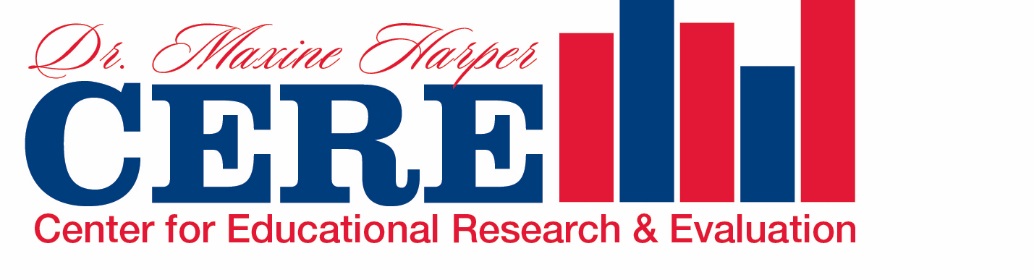 Pathways 2 Possibilities (P2P) Career ExpoSTUDENT SURVEYREPORT“It was an amazing event that really inspired me!”INTRODUCTIONStudents are the main focus of the Pathways 2 Possibilities (P2P) Career Expo.  As such, significant efforts went in to collecting data directly from the students.  Surveys were utilized to gain a large amount of feedback from the most students possible.  Specifically, there were three components to the survey study:  a pre-event survey distributed to all schools planning to attend the P2P event, a post-event survey distributed to all school who attended the event, and a survey distributed to three schools that did not attend the event (nor the Tupelo event) to provide a comparison.  The survey study was designed to provide data to partially answer the following evaluation questions:Have students gained an understanding of career options?Do students see the relevance of education to future career options?How satisfied are students with their P2P experience?What are the programs strengths and opportunities for improvements?METHODOLOGYThis component of the evaluation was conducted as a survey study.  Student survey and data collection protocols were developed and approved by the University of Mississippi Institutional Review Board (IRB) (see Appendix 1 for IRB submission and approval).  The protocols included the pre-event survey process, the post-event survey process, the comparison school survey process, as well as approval to conduct focus groups with students who attended the expo.  A link to an electronic survey was distributed with a cover letter to the school contacts provided by P2P to CERE.  The schools were asked to have students complete a pre-event survey and then to complete a post-event survey after attending the expo.  Surveys were completed online.  As part of the post-event survey students were also asked to indicate if they were interested in participating in a follow-up focus group and/or a follow-up longitudinal tracking survey.  If they indicated yes, the electronic survey system connected them to a second survey to provide contact information.  This was done to maintain anonymity as required by the IRB.  The follow-up focus groups and longitudinal tracking as part of the cohort study are ongoing and will be reported on in a separate report.  Finally, a comparison group of 8th grade students who did NOT attend the P2P Expo were also recruited and asked to complete the survey.  The comparison group comes from three school districts.  The demographic characteristics of the schools that attended P2P were reviewed.  We utilized data from the Mississippi Department of Education and census data to identify the graduation rates, the free/reduced lunch program participation rates, the racial makeup of the schools, the average educational level of the community, and the median income of the community as factors to consider when identifying comparison schools.  Ultimately, three school districts that most closely represented the range of schools attending P2P were identified.  School administrators and counselors were contacted and asked to facilitate participation by their 8th grade students.  The comparison students received the survey and completed it in the same manner as the students who attended the P2P Expo.SURVEY INSTRUMENT DESCRIPTIONThree survey instruments were developed for this portion of the evaluation.  Factors identified in previous research that may impact students’ career exploration and planning were captured to examine potential change in these factors for students exposed to the P2P Career Expo and to examine potential differences between comparison students and those who attended the expo. The factors assessed include career decision making factors, career outcome expectations, and career planning behaviors.  Career decision factors were measured with the Career Factors Inventory (Chartrand, Robbins, Morrill, & Boggs, 1990). Outcome expectations related to career choices were measured utilizing scales developed by Betz and Voyten, 1997.  Intentions related to career planning behaviors were measured with the scale developed by Betz and Voyten (1997) which was modeled on one developed originally by Lent et al. (1994).  Because satisfaction with an activity is also likely to have an impact on the effectiveness of educational activity (Rossi 2004), items related to satisfaction with the P2P event were also created.  Finally, two free response items were included on the post-event survey to collect student feedback on what they liked best about the event and what they thought could be improved. The surveys are included as appendices 2-4 (Appendix 2 – Pre-event survey; Appendix 3 – Post-event survey; Appendix 4- Comparison schools survey).Measurement characteristics   The Career Exploration Intentions scale included five items (“I plan to talk to lots of people about careers.”).  The Career Factors Inventory included two scales, Need for Career Information (“Before choosing or entering a particular career area I still need to find out what present and predicted job opportunities are like for a certain career area or areas.“) and Need for Self-Knowledge (“Before choosing or entering a particular career area I still need to attempt to answer what are my specific goals in life.“).  Each of the scales in the Career Factors Inventory had five items.  The Outcome Expectations measure include two scales, the Outcomes Expectations related to educational performance scale (“If I get good grades, I will be able to have the career of my choice.”) and Outcomes Expectations related to career decision-making behaviors (“If I learn more about different careers, I will make a better career decision.”).  Each scale had five items.  The Planning Intentions measure included five items (“I plan to talk to lots of people about career.”).  Finally, a two item scale related to educational intentions was also included (“How likely are you to complete a 4-year degree after high school?”).In order to examine whether the scales performed well in these samples, Cronbach’s alpha coefficients were calculated for each scale in each sample (see Table 1).  All of the scales demonstrated strong internal consistently and, importantly, they performed similarly in all three survey samples.  These results give us confidence that the scales reliably measured the constructs.  Table 1.  Cronbach’s alphas for survey scalesData ManagementSurveys were completed via an online survey software system, Qualtrics.  Surveys were distributed to the students via school administration.  Due to this administration mechanism, we have no way of knowing how many surveys were distributed and thus a yield rate cannot be calculated.  All data was downloaded by the evaluation team and was not accessible nor seen by any school personnel.  Data management and preparation steps were taken to ensure that all responses were valid and useful.  For example, pre-event surveys completed after the expo were not utilized.  Pre-event and comparison school surveys that were started but lacked sufficient data to calculate at least one subscale were not included in the analyses.  Post-event surveys that lacked sufficient data to calculate at least on subscale and had no data related to event satisfaction were not included in the analyses.  See Table 2 for details on each of these steps.  All subscales were scored per the guidance of the original scale authors.  Table 2.  Development of Final Study SamplesA few data reliability checks were utilized.  For example, the average length of time it took to complete the survey was calculated.  Pre-event survey took participants an average of 11.46 minutes ±7.81 minutes, the post-event survey took an average of 11.02 minutes (±8.47 minutes), and the control school survey took an average of 11.70 minutes (± 14.50 minutes).  Participants whose time to completion was greater than 2 standard deviations from the mean were examined.  In most of the cases in which the time was more than 2 standard deviations less than the average completion time, the participant had simply started and then closed the survey and had answered very few of the questions.  These participants were then screened out of the analysis sample for lacking sufficient data.  For those participants who took more than 2 standard deviations to complete the survey, responses were scanned for irregularities.  Additionally, the average scale scores from this group were compared to the rest of the sample and no significant difference were found. PARTICIPANT CHARACTERISTICSBasic demographic characteristics of the participants was collected in the survey.  Students were asked to provide their age, gender, ethnicity, and for those who attended the expo, the educational level of both their mother and father was collected in the Pre-Expo Survey.  Table 3 includes the demographic characteristics of all through survey groups.  The comparison group had significantly more students who identified as Black/African American compared to the students who attended the Expo.Table 3.  Participant CharacteristicsSURVEY RESULTSSurvey results were tabulated for each of the administrations.  The items that were not included as part of one of the standardized scales are presented in the following figures.  Each figure includes the results for the pre-event survey, the post-event survey, and the survey of the comparison group.  Two comparisons were made for each data point.  First, pre and post comparisons were made to see if there was any change detected from attending the event.  Second, the post-event survey results were compared to the comparison group survey results. Figure 1.  Students’ interest in considering career pathwaysThere was a statistically significant increase in the percent of students indicating that they were very interested in thinking about a career pathway for themselves from pre-event to post-event (p<.001).  This indicates the experience positively impacted their interest in exploring career options.Figure 2.  Students’ certainty about career interestsFor students who attended the P2P Expo, there was a significant increase in the number who reported that they were mostly or very sure that they knew what they wanted to do for a career after attending the Expo (p<.001 for pre/post comparison).  The responses of the students who attended the event were also significantly different at post-event compared to the comparison group who did not attend the event.  Specifically, significantly fewer of the students who attended responded that they were neither sure nor unsure that they know what they want to do for a career, indicating that the event decreased uncertainty in career planning.  Further, the students who attended were significantly more likely to report at post-event that they were very sure that they knew what they wanted to do for a career compared to the comparison group who did not attend the event (p<.001).Figure 3.  Factors influencing career decisionsStudents could endorse as many factors as they wanted regarding what they consider when making career choices.  Interestingly, there were some changes in the patterns of responses from pre to post-event.  For example, more students indicated that they were considering how strong the job market demand is and how much education is needed for a particular career.  Figures 4 and 5.  Students’ educational intentions Interestingly, there was no significant change in students’ responses regarding the likelihood of completing a 4-year college degree, there was a statistically significant increase in the percent of students who reported they were likely or very likely to complete a 4-year college degree AND an advanced degree (p<.03).Figure 6.  Students’ post-high school interestsComparison of the pre- and post-event responses indicates a significant decrease in the percentage of students who responded that they were uncertain about what they would do after high school (p<.001).  Students were also significantly more likely to report that they would obtain full-time employment with no additional training or education after attending the event (p<.001).Career Decision ScalesAs indicated above, a number of standardized scales were utilized to evaluate factors influence students’ career decisions and components of the decision making processes.  These scales were captured in both the pre- and post-event survey to permit evaluation of potential change associated with participating in the event.  They were also collected in the comparsion group who did not attend the event.  Table 4 depicts the results found in the three study samples.  Comparisons were made between the pre- and post-event means and between the post-event and comparison group means.  There was a statistically signficant increase in both scales from the Career Factors Inventory, the Need for Career Information scale and the Need for Self-Knowledge scale.  Both were also signficantly greater in the post-event group compared to the comparison group.  These results indicate that students increase their awareness of the need for more information and consideration as the engage in career planning.  There were no signficant differences in the Outcome Expectations scales, nor in the Decision Behavior Intention scale.Table 4.  Comparison of scales **p<.001; ***p<.0001Career ChoicesIn both the pre- and post-event surveys students were asked to respond to the following question: “If you had to pick a career pathway today, what would it be?”  In the pre-event survey, 1,845 students provided a response and 1,219 students provided a response in the post-event survey.  The complete lists are available as Appendix 5.  Student responses were categorized by the most closely connected pathway.  For fields that garnered a substantial number of responses, we created a pathway code for them and reported them in aggregate.  We also created an “undecided” category as there were a number of students who responded in that manner.  Next we categorized the response by whether or not the career likely required technical education or higher education beyond that which would be possible to gain in high school.  The results indicate that there is substantial interest in the health sciences, arts/AV technology/communications, law/public safety, and engineering/polymer science.  It is important to note that there were some significant changes pre- and post-event (see Figure 7).  For example, fewer students indicated that they were interested in athletics whereas more indicated that they were human services, finance, and education.  Interestingly, slightly more students indicated that they were undecided AFTER attending P2P compared to before the expo.  This is likely because students learned about additional fields and opportunities that they were not aware of prior to the expo.  This indicates a need for follow-up counseling after attending the expo for students to work through and consider some of the new information and exposure they gained from the expo.  We utilized the career each student identified and classified as a position that likely required technical education (i.e., welder, beautician) or higher education (i.e., a 2 or 4 year degree).  These results indicated that approximately 15.8% were clearly fields that would require a technical education, whereas 54.6% were fields that would require a college degree.  The remainder were uncertain (i.e., the educational requirements for a YouTuber are unclear).Figure 7.  Career Pathway Interests Identified by Students STUDENT PERCEPTIONS OF THE P2P EVENTAs indicated above, students who attended the P2P event were asked to complete a post-event survey that included items related to their satisfaction with the expo.  Overall, students reported high levels of satisfaction with their experience at the P2P Career Expo.  Specifically, the vast majority of students reported that they enjoyed the event, and learned about career pathways, indicating that the event met the prime goal of educating students about career options in an enjoyable manner.  Additionally, most students also indicated that they tried hands on activities and enjoyed the interaction with the exhibitors.  This interaction with the exhibits and the exhibitors, expressed in both in closed-ended survey items and in the free response items, is a key ingredient to the event’s success according to the students.  The majority of students indicated that they learned about career pathways, learned about the education needed for the various career pathways, and found a pathway that interested them.  See Table 5 for student satisfaction results.  Table 5. Student Satisfaction with the P2P Career ExpoNote:  Responses were on a scale of 1 to 5, with higher scores indicating greater agreement (1=strongly disagree, 2=disagree, 3=neither agree nor disagree, 4=agree, 5= strongly agree).In addition to the closed-ended survey items, respondents were given the opportunity to provide some free-response feedback.  Please note that student comments are included in italics.  It is important to realize that students were encouraged to provide brief feedback with no judgement – the language is their own.  While many comments are not proper sentences or lack proper spelling, this is common even for adults in surveys of this nature.  It is most important to gather from these comments the essence of the thoughts that the students are sharing.  Student HighlightsRespondents were asked the following question: “What did you like best about the P2P Career Expo?” A total of 1,234 comments were made in response to this question (see Appendix 6 for the complete listing of comments to this item).  Many students responded by simply stating they enjoyed everything.  Others indicated their favorite career pathway.  A review indicated that every single pathway is mentioned, indicating that all of the pathways and specific careers exhibited are important and should be continued in future expos.  Themes that emerged from responses beyond specific pathways of interest included the hands on nature of the exhibits, the friendliness of the exhibitors, the variety of career opportunities and the information shared about them, and how impactful the event was for them, as well as themes related to simple pleasures the students got from attending the expo such as the “souvenirs” and “cookies and candy”.  Two unanticipated themes emerged, independence and friendship, and both are important considerations for both how they impact students career explorations and for planning for future expos.  These themes represent the insights of the students regarding the most important aspects of the expo.    Hands on Approximately half of all comments were related to the idea that the hands-on, interactive nature of the exhibits were what the students liked best about the expo.  It is rare to have one particular theme dominate the responses in this manner, but it is clear that this is by far the most important aspect of the expo experience for students.  While certain activities received specific call out (i.e., the animals, cookies, and DJ booth), nearly all of the activities were mentioned and for many they simply responded that having the ability to engage in related activities gave them a better sense of the field.  While some students were rather poetic in their description (“I liked the different activities that were still related to the exhibit. It provided a youthful twist to the otherwise mature subject.”), others were more concrete (“I loved the hands-on experiences for each station. It gave my an idea of what you would do in each profession.”).  For some, the interactive activities filled a gap from what they could learn in school (“The different hands on things. We learn about these in class, but now we have a better understanding of them”).  The welcoming nature of the way the activities were set up and the ability to move freely through the exhibits was also important (“I liked that it was hands on and we were free to try anything that we wanted to without somebody telling us we couldn't.”)Friendliness of exhibitorsApproximately 65 comments were related to the welcoming and friendly nature of the exhibitors.  For students of this age, the individual with whom they interacted at each station was critical.  Many students had wonderful things to say about the exhibitors.  In addition to their kind and welcoming attitudes, the professionalism and knowledge of exhibitors was important to the students.  Their willingness to answer students’ questions, to go into detail, and to help the students gain a real understanding of the field was clearly valuable to the students. “I liked being able to talk to a professional about each pathway so that i could get to know way more than i did know before i went to pathways to possibilities.”“I liked the kindness of the people there and how they went into detail about things.”“How they took their time to explain to us about what they do and not rush us and they were very nice.!”“What I liked best about the P2P Career Expo, was the different events that were their and I like the fact that I got to interact with the people, and do hands on experiments and get involved. I learned many things that I hadn't learned before, and I especally loved the marketing career.Other students focused on how enthusiastic exhibitors were about their career fields.  Comments related to excitement and interest are indicative of how engaged the exhibitors were from the students’ perspectives.  The idea that a career could be exciting could be a very powerful message to a student.“The excitement in the mentor's eyes when discussing their career.”“I liked all the people that were willing to show me how interesting certain jobs were.”“i liked how they weren't boring about it, they made it fun to look for different jobs so it interested me.”Variety of career options and information Nearly 150 students indicated that the information and the breadth of and variety of careers was the best part of the expo.  Many indicated that they learned about careers they did not even know existed before the expo (“I liked how there were all kinds of different careers that I really never even heard of before.”).  Others found the information that was shared to be particularly valuable (“I loved talking to someone who could answer any question that I could think of in my chosen pathway.”).  The sheer number of careers represented and the willingness of so many professionals to share their knowledge was impressive to some students (“How many people were there that were committed to teaching us about different pathways”).Impact of eventMany students commented on how valuable the event was to their personal and professional development.  For some, the expo provided a window into worlds they had never even known existed.  For others, it helped them see the connection between their choices and their future.  A sample of these includes:“P2P career expo was a wondeful evnt that changed my perspective on not just school, but what career choice i might make in the future.”“I liked that there were so many different careers available to observe and learn about. I very much appreciated that so many people took time out of there schedules and daily life to come and show us students so many eye- opening opportunities.” “I loved the cosmotology section. One of the exhibitors said i should definetly take cosmotology by the way i was focused on the hair and makeup and nothing else. Also, i enjoyed the doctors, i would like to be a pediatrician but after the field trip i waned to do ALOT more things.”“It inspired me more to be who I wan to be in life, and the choices I will make to get there. And more information of who I wan to be in the future.“That they let us see things that we never seen before.”One student summed it up best: “Being able to see all the possibilities for my life.”Simple pleasuresNearly fifty students indicated that cookies, other snack treats, and “souvenirs” provided by exhibitors were one of the best things at the expo.  While exhibitors should not be encouraged to provide candy to students, it is worth noting that for some students this is the hook that made the day enjoyable. Independence and friendship An unanticipated area that students spontaneously reported on was the value they placed on the ability to independently explore the expo, with more than 30 comments related to this theme.  In some ways, this should not be surprising as this may be one of the first field trips in which students were encouraged to simply explore.  However, some of the comments made it clear that career exploration on their own terms was important:  “I could walk around and find what I wanted to do instead of the teachers getting in the way and trying to pick for Me”The value of this independent exploration with friends was also noted.  With more than 25 comments related to spending time with friends, it is clearly something that the students valued: “When you walked around with your friends, and you seen something you liked or whatever and you stoped by it and learned something new. I was learning things that I actually didn't know, but I really enjoyed myself”.  Middle school-aged children are at a unique developmental stage and their friendships can be important influences on how they perceive certain life choices.  Making career exploration an enjoyable activity to engage in with peers may have positive impacts that extend beyond the day of the expo.  Overall, students had very positive things to say about the expo.  Many of the comments support the design of the event (hands-on activities, a wide variety of career areas represented), but some provide insight into aspects that are less obvious (the importance for self-guided exploration, the role of friends in the process).  Importantly, many students shared comments that demonstrated personal revelations related to the opportunities that are available to them, increases in knowledge about the connection between educational choices and efforts and careers, and about how exciting a career can be.  Suggestions for ImprovementRespondents were asked the following question: “What should be changed to make the P2P Career Expo better?”  A total of 1,184 students provided comments were made in response to this question (see Appendix 7 for the complete listing of comments to this item). That such a high percentage (87.5%) of students provided feedback is a positive sign that they were engaged enough at the expo to have considered how to potentially improve it.  Responses were categorized based on topic.  The key topics that emerged were:Additional/more career optionsFoodExhibitorsInformationInteractivityLayout and organizationTimeOtherNo suggestionsAdditional/More Career OptionsMany students expressed a desire to have more or additional career pathways and/or field represented at the expo.  While most of these comments were vague (e.g. “have a wider variety of jobs”), some expressed a desire for more alternative careers (“Carreer options that are not as normal as the ones there”).  Further, a number of students provided specific ideas of what they would like to see.  Specifically, 21 mentioned careers in the arts and creative fields (dance, music, graphic arts, fashion design, acting), 19 were interested in career information related to sports, 11 asked for more health-related professions (suggestions included neurology, psychology, plastic surgeon), 9 were interested in careers related to video gaming (both game development and artistic work related to gaming were mentioned), 7 asked for careers for writers, 5 asked for more military career representation, 4 suggested lawyers and an addition 4 suggested more law enforcement.  Cooking, engineering, and science-related areas each had 4-5 requests.  Additionally, there were a number of areas identified by only one or two students as potential additional fields to include, such as metal work.  While some of these areas did have fairly strong representation (i.e., law enforcement and engineering), consideration to the arts, sports, video game development, and writing may be appropriate.  It is worth noting that the expo may have an opportunity to educate students about what is NOT likely to be a fruitful career area.  For example, many more students expressed interest in sports than are likely to find career opportunities in that area.  Assisting students in identifying alternative career pathways that have similar characteristics might be helpful.  For example, students interested in writing may find work in marketing or journalism.  While some of these options were available, students may not have made the connection between their interests and the potential career pathways that capitalize on those skills and interests.  FoodA significant number of students indicated that they need food and/or water during the expo.  A total of 61 comments related to this topic were provided.    Many indicated that they were hungry and for some it was a distraction.  Student comments suggested selling food and drinks at the expo or providing the students with snacks and drinks.  “There should be more food i was legit starving”“Have a snack station because student do get very hungry and thirsty throughout the P2P Career Expo”“I think P2P should have Concession Stand, so when people get hungry they can go get something to eat”A desire for a food and drink option was noted during the evaluators’ observation of the event as well.  Students stopped adults and asked if there was a place to purchase snacks.  Given the travel time to and from the event combined with the time at the event, students of this age are likely distracted by hunger.  In future years, P2P organizers may want to work with schools to identify appropriate strategies to address this that don’t conflict with school policies.  ExhibitorsApproximately 40 suggestions related to the exhibitors were provided.  In general, these comments indicated that the students’ perceptions were that the some of the exhibitors were not approachable or could explain the careers better.  It’s important to note that these are likely a small number of the exhibitors participating and given the anonymous nature of the survey, it’s impossible to know if these are students who came late in the day and encountered a tired exhibitor.  Further, it is common for at least some middle school students to express something like no matter how friendly an adult is.  Some of the students had comments that point to specific suggestions for how to improve the presentations:	“The speakers need to grab attention.”	“The people should be friendly and ask us if we want to look.”	“Some exhibits had dragged out there speeches, making me 	uninterested.”	“Exhibitors should not be allowed to be on their phones while waiting for 	students to come up and ask questions, because when they’re destracted 	(sic), they seem unapproachable by the students.”Future training and information materials for exhibitors could emphasize the unique needs of this age group and encourage them to be outgoing and attentive to the attention span of the students as they talk with them.InformationSome students expressed a desire for more information, with 43 comments related to this topic.  The vast majority wanted additional information about salary for the various careers and about the educational requirements.  While this information was on signs near the pathways, many apparently did not see this information.  Placing signs at each individual table may be helpful. Additionally, they wanted the exhibitors to talk with them about these issues.  Future preparation for exhibitors should include guidance to discuss these issues with the students.  A few expressed a desire for deeper conversations about what the exhibitors liked and disliked about their chosen profession.  “They should put signs at each booth that tell how much they make, how much college is needed.”“The thing that should be changed is that when they talk about their careers, they should include the salary and the education needed.”“I wished that they showed the salary and how many years in college that you need for that job.”InteractivityApproximately 100 comments related to interactivity were provided (“more stuff to mess with!!!!”).  Many of these were requesting specific things.  For example, students seemed very interested in the exhibits with animals and would like there to be more of these (suggestions included dogs, snakes, and chickens).   Some of the suggestions seem a bit silly at first (“giving birth to a baby”), but are likely requests to try something that is exciting for a particular field (medicine).  The evaluation team visited the expo in Tupelo and noted that the simulated accident response was not at the Gulf Coast expo.  This may be the type of activity that would engage the students who made suggestions for increased interactivity in some of the fields.  A number of students were interested in careers related to cooking and would like more hands-on activities related to those fields.  An interesting suggestion was to have a writing table.  This could be a way to engage those students who had an interest in writing but did not see a pathway that fit them.   Layout and Organization.  Approximately 20% of the students made some sort of suggestion related to the layout and organization of the expo.  The majority of the comments indicated that there were places that were hard to get around.  This challenge was exacerbated by the large number of students on the floor at one time.  Student suggestions included providing maps, spreading out some of the areas and improving flow as some mentioned areas in which they found it difficult to move around (“you don’t have to go through a maze to get around”), and decreasing the number of schools (and thus students) there at one time. Increasing ease of movement and enhanced signage were the dominant suggestions.  The concerns voiced regarding layout and organization are likely connected to the time issue.  In future years, consideration should be given as to how to improve the flow of students to ensure that bottlenecks don’t result in students not experiencing all of the pathways.  TimeMany of the students expressed a desire to have had more time at the expo, with 121 comments provided related to this topic.  A common concern was an inability to visit all of the pathways that they would have like to have visited because of time restrictions. This is an important area of concern voiced by the students.  Future expo events should identify methods to increase the amount of time and/or decrease the number of students in the expo at the same time so that students can explore all of the pathways that interest them.  OtherThere were a number of other comments made that had interesting information but were not common enough to warrant a topic.  For example, three students indicated that they wished they had been permitted to use their phone during the event to take pictures.  While schools may have policies related to this, consideration to how to engage the students using technology may be helpful.  No SuggestionsA total of 409 responses indicated that there was nothing they would recommend to change about the expo.  Many of these responses indicated that nothing should be changed because the event was great.  Examples include:“I, personally, believe that the Career Expo was a very entertaining experience that should be kept the same every year that 8th graders have the opportunity to go.”“Nothing!!!  I absolutely loved it!!”“Nothing should be changed because it is perfect the way it is.”“Nothing is was the best field trip I have ever been on!”Overall, there were many good suggestions for future expo improvements.  Nearly all of the students provide some kind of feedback, and the majority of the feedback indicated that there was nothing that should be changed.  Of the suggestions for improvement, particular attention to the time, layout, and food issues noted, as well as to the information requests related to salary and education should be prioritized.  Note:  It should be noted that the total number of responses discussed in the topics is greater than the number of student comments submitted.  This is because some students provided comments on multiple topics.    STUDENT SURVEY RESULTS SUMMARYOverall the results of the survey study indicate that participation in the P2P Career Expo was well received and had an impact on students, while also pointing to additional needs.  For example, students’ responses indicate that they learned new things about careers.  They changed the factors they are considering when selecting a career and are more likely to expect to go to graduate school.  While they decreased their uncertainty about what they would do once they graduated from high school and increased their certainty that they knew what they wanted to do for a career, there was a substantial increase in their interest in engaging in further career exploration.  Additionally, they significantly increased their reported need for more career information and for more self-knowledge related to career planning.  These results indicate that while the P2P Expo is effective at exposing students to new career areas and at increasing their interest in career planning, the event also increases students’ needs related to career planning.  The needs identified in this survey study are not likely best served by an event but rather by career counseling.  Follow-up counseling after the event would assist students in seeking and gathering the increased information about career planning and about themselves that they indicate they want and need.  APPENDIX 1:  Institutional Review Board approval and applicationAPPENDIX 2:  Pre-Event Student SurveyAPPENDIX 3:  Post-Event Student SurveyAPPENDIX 4:  Comparison Student SurveyAPPENDIX 5:  Students’ career choicesAPPENDIX 6:Responses to the question “WHAT DID YOU LIKE BEST ABOUT THE P2P CAREER EXPO?”allallallallallall of itAll of iteverithingeverthingevery thingeverythingeverythingeverythingeverythingeverythingEVERYTHINGeverythingeverythingeverythingEVERYTHINGEverythingEverythingeverythingeverythingeverythingeverything equalyEverything to be honesteverything!evretingi liked all of the placesi liked all the things the bestI liked every thing, because it was interesting and cool.i liked everything about it it was fun and everyone was kindi liked everything about it.I liked the experience.i liked the thingsi thought everything was goodi like it allLaw enforcement and buisness managementenergyEnergyenergyfoodfoodfoodfoodFOODFood, but, they didnt have soda!I liked that there was food and candy.I liked the food.the free foodI saw all my friends from my old school there.It was fun to hang out with a friend.How friendly the exhibitors werehow friendly the exhibtors were at the convention.How nice the people wereHow nice the people wereHow nice the people were and all the different types of jobs there were there and the hands on experienceHow nice the people were there.How people explain each careerhow the exhibitors were very interactive with the visitorshow they showed examplesHow they took their time to explain to us about what they do and not rush us and they were very nice.!how they were very nice and they explained everything understandableHow we were able to get a 1 on 1 type of experienceI enjoyed the excitement in every single one of the master's eyes when talking about their career and its pathway.I liked all the people that were willing to show me how interesting certain jobs were.I liked being able to talk to a professional about each pathway so that i could get to know way more than i did know before i went to pathways topossibilities.I liked how all those hard and talented workers came over to the gulf coast and showed us what there job is and how to do it.i liked how the people at each stand gave us a description of who they are and what they doI liked how the student nurses from the unviersity of william carey showed me the opportunities to be a registered nurse.i liked how they explayned about the carrers that there wasi liked how they had people from the actual career there helping you.i liked how they weren't boring about it, they made it fun to look for different jobs so it interested me.I liked interacting with people who had experience in the career fields.i liked talking to all the people about their jobs.i liked that  the staff was friendly and non-boringI liked that you could interact with the different people at the expo and try out various employment fields.I liked that you could talk and interact with the people at the expoI liked the different activities and the exhibitors who talked about their pathways.I liked the kindness of the people there and how they went into detail about things.I liked the people talking to us about the job and what they do and how they do it.I liked the people that had those jobs and explained how their normal day to day lives areI loved talking to someone who could answer any question that I could think of in my chosen pathway.Interaction between me and exhibitors and he first hand experiencelearning about people's personal experiences in the different fields of workingMeeting all types of new peoplemeeting new friendsmeeting new peoplethe different people from each school, and the people that explain the job careers. Also, the hover board.The excitement in the mentor's eyes when discussing their career.The interaction with the exhibitors.The interactionsThe interactions that were spread out over the ExpoThe interactions with the volunteers and the students and the hands on experienceThe kindness of the participants helping the school children learn about the career choices in the Gulf Coastthe people and what they doThe people in charge of describing different career pathways included detailed information, and they made the trip fun.the people telling things about the careerthe people woring it were all very niceThe way the tourist explained their work, it gave me a better understanding about that certain career.The way they taught us about jobs.the way we were treated and the stuff they gave usthey explained they work how to do itThey give a lot of interest.What I like best, was getting to meet the instructors or the people that worked in their specific areas, and learning interesting things about their pursued career.What I liked best about the P2P Career Expo was that you could interact in what these people do every day.What I liked best about the P2P Career Expo, was the different events that were their and I like the fact that I got to interact with the people, and do hands on experiments and get invovled. I learned many things that I hadn't learned before, and I especally loved the marketing career.What I liked best at the P2P Career Expo was that there were people there that told you about the careers.You got to interact with the administrators thereI got to hang out with some friends from my old schooli got to meet girls from other schoolsi got to see people i havent seen in a long timeI liked being able to see my friends from other schools and learn with them about the things we like.I liked how we could go around with friends and learn about careers.I liked that I got to hang out with most of my friends.I liked that there were other school there and got to meet new people.Learning new things with my freindssee other schoolsseeing all of my friends from different schools and doing all the activities they had out and making the cookiesseeing different schoolsseeing different schools thereSomething I liked best about P2P is that I was able to meet people my age who are also interested in the career I am likely to attend.that i got to try out things with my friendswe got to meet people from other schools that had the same career clusters and interests as uswe got to talk to friendsWhen you walked around with your friends, and you seen something you liked or whatever and you stoped by it and learned something new . I was learning things that I actually didn't know , but I really enjoyed myself .You get to hang out with your friendsholding a snake and looking at all the animalsholding the chickenshow many things there were to doHow most of the people showed us exactly what it looks like and what you do in the pathway and they let us get hands on experience.I enjoyed being able to see the different careers and what they do. I also liked the hands-on activities we were able to do while we were there..ActivitiesAll of the hand on things you could do there.All of the hands on activities and the interaction with the people that work in that career.All of the hands on activities.All of the hands on things we got to do.all the activitiesall the booths that had different things you could actually do.All the centers they had for usAll the different things we got to do like music,cooking,and other.all the different types of things i got to doAll the displays and demonstrationsall the exploring and and interacting with the stuffall the hands on acrivitiesAll the hands on activitiesAll the hands on activities they had.all the hands on exspernceall the hands on learning and how many options their were.All the hands on things we can do there.all the little experiments.At the P2P I liked the many hands on activities.Being able to do hands on experiments.Being able to do hands-on things/being able to do the hands on activitiesbeing able to somewhat try the careerBeing able to try out thingsbuilding a rocketcookie makingcookie making stationcosmetology and learning to fold a napkindecorating your own cookiedoing thingsDrilling in Wood and Holding the Animals and learning about themGames and participationgetting to actually do stuff and the hardhatsGetting to actually experience what you do in a certain field of workgetting to do hand on activitiesgetting to do hands on activitiesGetting to do hands on activitys and meeting all the people at each stand.getting to do hands on thingsGetting to frame the house in the Construction areagetting to hold the snake and [lay with the k9Getting to make stuffgetting to play gamesGetting to see how it feel to be in a walmart truck!And driving on the computersGetting to see if I could match the before and after meth photos in the Police Section.getting to touch a snakeHands onHands onhands on activiteshands on activitesHands on Activitieshands on activitiesHands on activities and FoodHands on activities and snacks handed out that went along with the careerHands on Experiencehands on experiences with different careershands on things to doHands-on InteractionHaving lots of hands-on experiences with the different careershaving the opportunity for hands on experienceholding the animalsholding the baby chickens in the agriculture stationHow everything was hands on!How I got to actually participated in the careers.How I got to be apart of itHow they broke down each job  and gave us steps to each jobHow they had hands on interactionHow they showed people how the job is a little.how u got to see how to do somethingHow we could be interactive with careers. This might help us choose what career we might go for later in life.how we got to explore the different types of careers.How we got to explore the different types of careers.how you can create thingsHow you can interact with certain jobshow you could interact with things you really likehow you got to try out all of the entertainment that they had out thereHow you had a hands on experiance.How you they had hands on things you could do.how you were able to go in trucks and talk to the people thereI enjoyed the fact that they did have hands-on activities instead of just demonstrations, and that you could really get a feel for the work.I enjoyed the hands-on experience of it all.I enjoyed The inter-activeness and friendliness of the workers at the Expoi got to hold a chickenI got to see my friends and get alot of hands on experience with the jobsi like best was about the security luggage planI like how i got to look at all of the experiences and try.I like how they demonstrate the careers with ManikinsI like how they do the macheans and they can teach us how to use them as everyday life.I like how they had different sections that you could do expericenesI like how they let us make cookies.I like how they let you try the experiences and the hand-on action.i like how we could hold the chicksI like how you can do hands on activities to learn about careers. They are fun, and when I see them I want to learn about the career.i like how you get to do hands on thingsi like putting on the goggles that made me feel like i was drunk.I like the hands on activitesI like the hands on experience the best.I like the hands on things with P2Pi like when we touch the magnet ball and who ever touch that person they get shockedI liked all of the cool activities and hands on experience with the different pathways.I liked all of the hands-on experiences and being able to try them out.I liked all the hands on activities and how they kept you activeI liked all the hands on things like this ball that I touched that would make my hair stand up and if I touched someone I could shock them.I liked being able to do hands on activities for different careers.I liked being able to have hand on experiences with people.I liked being able to see how things were donei liked best about it was you got to interact and learn things about the jobI liked doing hands on activities while learning about different careers the best.I liked eating the cookie.I liked getting to actually learn about how to work an amublance and about the electric company and there were many more.I liked getting to do the hands on things for each career.I liked how almost everything was hands on activities, and I got to interact with many groups and people as well as the event.I liked how hands on it was.I liked how I could interact with the scenarios and see how fun it is.I liked how i got to do hands on expirements and try things some people do everyday.I liked how interactive all of the different career pathways exhibits were.I liked how interactive it wasI liked how many hands on activities there were, and how each pathway holds something new.I liked how many of the exhibits provided a hands-on experience.I liked how the people there helped you to create things for that pathway.I liked how the people told you everything you needed to know and then let you have fun with it.I liked how there were lots of hands on things to do there.I liked how they demenstrated to us how to do different jobsI liked how they gave you a hands-on ecperience with the different pathways.i liked how they had different things to do and i loved the one with the baby chicks.i liked how they had hands on activitiesI liked how they had hands on things for us to do and get us interested.I liked how they had many hands on experiences instead of just talking and making it seem boring.I liked how they let you do hands on stuff.I liked how they let you do some things and vote on things and stuff like that.i liked how we could do hands on thingsI liked how we got to do hands on experience with the jobs that they had to offer.i liked how we got to do hands on experiments with people in that careerI liked how we got to try hands on the careers we wanted to try.i liked how we got to work on dummies in the health science expo.I liked how you could do something that was interactive for each career path.I liked how you could have done the work instead of the instructors just showing youI liked how you could interact with most of the items at the event.I liked how you could simply have to get to the things youselfI liked how you got to get hands on and experience the careers. I also liked how they gave us information on the things they where doing.I liked how you got to interact with certain things.i liked iCan station where you got to play in slime.I liked it when we got to learn about all the career choices and get to practice saving people with dummiesI liked making the cookies and feeling the guys heart beat and pulse.I liked palying music, DJ.I liked riding the bike to make the water raise.I liked riding the segway at the information technoogy booth.I liked that hands on experienceI liked that i could hold snakes and chickens, also that I got to decorate my own cookie.I liked that I was able to have hands-on experiences relating to many different types of careers.I liked that it was a hands on learning experience.I liked that it was hand on activities that we got to do.I liked that it was hands on and we were free to try anything that we wanted to without somebody telling us we couldn't.I liked that there was a lot of hands on experience.I liked that there was a lot of hands on experiences there.I liked that there was many activities that went with the job that was shown.I liked that there were different activities you could do there.I liked that there were hands-on experiences.I liked that they had a lot of hands on activities, and I liked the photograph booth,I liked that they let you have hands-on experience and that they gave some cool stuff.I liked that we could actually experience some of the jobs.I liked that we got to do different hands on activitiesI liked that we got to walk around and experience alot.I liked that we were able to do hands on things in the Expo.i liked that we were atually able to make things and see how experiments were made.I liked that you could do hands on stuff for career pathways.I liked that you could have hands on experience with some of the pathways.I liked that you were able to perform hands on activities and were given little goodies after you attended a certain career/cluster.I liked the amount of hands-on activities that were within the Expo and how friendly everyone were.I liked the architecture part of the expo best because I was able to build a wall, that trapped my friend, out of Styrofoam.I liked the designing our own cookies part because the icing was amazing!!!!!!!I liked the different activities that were still related to the exhibit. It provided a youthful twist to the otherwise mature subject.I liked the different hands on activities you could do.I liked the different things that the people set out for us to do such as make things, learn things, and have fun.I liked the displays they had set up all around the Expo.I liked the example set ups of the jobs providedI liked the fact that we got a hands on experiment with almost all of the careers.I liked the football throwing were you had to wear these goggles which made everything look different and made it look in places that it really wasn't..I liked the gamesI liked the hand on experiments.I liked the hands on activities and the I just had lots of fun finding and learning about different pathways.i liked the hands on activities so i can get a close up veiw of what is is like in the pathway i choseI liked the hands on activities.i liked the hands on experence with all the carrers.I liked the hands on experience that was offered at each exhibit.I liked the hands on experience with all the tools and the decision making that comes with it.I liked the hands on experience.I liked the hands on experiences and the individuality that each person brought.I liked the hands on experiments and games that we got to play!I liked the hands-on activities that were available.I liked the hands-on experienceI liked the hands-on experiencesI liked the hoverboard part because it was to teach you the safety of riding different things.I liked the info the vendors gave us and I liked the activities they had availableI liked the interactive stands where you could help with the used technology, and the stands with fun items for the people to play with.I liked the interactive stations.I liked the interactivity of all the booths and areas I visited.i liked the left brain and right brain test.I liked the news interview that I did.i liked the part that the csi had a skeliton and asked my to find the reason it may have diedI liked the part when we got to make stuff and do hands on stuff. (We got candy!)i liked the science section working with hands on experiments.I liked the simulatorsi liked the sky walker / hover boredI liked the snakes. They were very nice to learn about the different snakes, also i liked the police and animal doctors there. They discribed everything i wanted to know about them.I liked the VEX Robotics section, along with the hands-on welding.. Even though it wan't actually weldingI liked when i got to look around the ambalance and go into it.I liked working with the police dogs.I loved all of the hands on experience and all of the games.i loved all the hands on thingsI loved all the hands-on activities, it really made it fun to do all sorts of interactive things and take home a ton of free stuff.I loved how you were able to experience the job.I loved the hands-on experiences for each station. It gave my an idea of what you would do in each profession.I loved the part were we could hold the chickenI really enjoyed all the various career pathways and that we students had opportunities to experience hands to hand observations.I really enjoyed the hands on activites, and I really enjoyed learning new things and new careers.I really like the activities that was envolved in this amazing field tripI really liked all of the hands on activities that were available at the P2P Career Expo.i really liked the PLTW back play room.I think what I liked most was when I talked to a nurse and she told me about all the classes she teaches and she also showed me how to give CPR on an infant and an adulti went to ther health section and i liked it alot i got to take blood,deliver a baby,i bruushed braces. i also had a lot of fun walking around with my friendsinteracting with the different careersinteractionInteraction with exhibitsIntereactiveIt had a lot of hands on experiencesit was hands onIt was so hands onIt was very educational and hands on.Learning about Liquid Nytrogrm while using roses and balloons.Learning how static electricity worksLearning how to weldliked when we had to climb up the pole at the Mississippi Power stationlooking through the microscopesmaking a coookiemaking a rocket and driving a robotMaking cookiesmaking cookiesmaking puttymaking slimMaking the CookiesMaking things and doing hands-on learningMy favorite part was getting to hold a baby chick.One thing that I liked best about the P2P Career Expo were the hands-on activities.Participating in hands on Health science activitiesPetting all of the cop dogs, holding bubbles, and pulling myself up the telephone polepetting the snake.play and found something that im interested inPlaying the games, and climbing on the poles.Practicing hands on  experience with a social workerputting frosting on a cookieriding the hover boardseeing how they buld robots and interacted with themshootingtalking to the police men and doing hands on activitesThat i could get hands-on learning with the my friends and have fun.That I could try different things and learn about stuff I didn't know before.that i got hands on experienceThat i got to do hands on experienceThat i got to experienced about careers with my friendsThat I got to interact with the careers I would like to havethat i was able to experience my career that i'm interested inthat it hands on and that you can interact in thingsthat its hands onThat they gave us chances to explore what we really like.that they had this ball throwing thing that used glasses with something in it to make the tire look somewhere differentThe different hands on things. We learn about these in class, but now we have a better understanding of themThe different stations they had for each job.the different ways they showed us about careers and they did it in a fun wayThe examplesThe examples of things they showed us.the examples the people showedThe fact that it was very open and had activities that interested us into what they were.The food and getting to interact with everything heads on learning and experiencethe froaen air inside the balloonsThe fun activities we got to do around the P2P place.the fun things to doThe gamesThe gaming career and the Engineer oneThe hand on expiriemnts!!!!!!The hand-on activitiesthe hands onthe hands on activitesThe hands on activitiesthe hands on activitiesthe hands on activitiesThe hands on activitiesThe hands on activitiesthe hands on activitiesthe hands on activitiesThe hands on activitiesthe hands on activitiesthe hands on activitiesThe hands on activitiesThe hands on activitiesThe Hands on ActivitiesThe hands on activities and gamesthe hands on activities with the different career plansthe hands on activitysThe hands on exhibitsthe hands on exhibotsThe hands on expeiencingthe hands on expereincethe hands on experermentsThe hands on experianceThe hands on experiancesThe Hands on Experiencethe hands on experienceThe hands on experienceThe hands on experiencethe hands on experienceThe hands on experience and the activities we did.the hands on experiencesThe hands on experiences and the simulators were the best part and the most educational. (But the dogs were probably the best.)the hands on experiences at some of the career pathwaysThe hands on experiences with everythingThe hands on experimentsthe hands on experinceThe hands on parts of each section was good.the hands on stuffThe hands on stuffThe hands on stuff and the it helped me more with my career making decision.the hands on thingsthe hands on thingsThe hands on training to see what the careers do for everyday.The hands on work you could do.The hands on workersThe hands on, and them showing you what they di un those jobs.The hands-on activitiesThe hands-on activitiesThe hands-on activitiesThe hands-on activitiesThe hands-on activities.The hands-on activities.the hands-on ecperiencesThe hands-on exhibitsthe hands-on exhibits were niceThe hands-on experienceThe hands-on experiencesThe hands-on help with things.the hands-on stuff like getting to touch things and work with itthe interactionThe interaction at the stationsThe interactive display of careers and representativesThe interactiveness of the boothsThe kenetic energy ballthe many activitiesThe Military first aid with the hands on wounded marinethe minecraft tableThe money blower, we got to get in it and try to catch money at the finance stations.the music booththe on hand interactionsThe part where i got to ride the hoverboard for answering questions correct.The people let you interact with everything that was there.The section where I was able to decorate a cookie and eat itthe snake i got to holdThe thing i liked about the P2P was that you got to try new things and meet new people and old friendsThe thing I liked best about the P2P Career Expo is the DJ part.The thing that I liked the best is the hands on experiences.the things i saw or didthe things they allowed us to doThe Tv experince producer diretor camrea man etc.The various things that we could dothe vertical jumpthe vertical jumpThe vertical jump .The vertical jump because i like basketball.the virtual driving experiencethe way you could experience each careerthe weldingThe weldingthe welding because i got to weldthe welding booththe welding job.the welding testthey actually played games and interacted with usthey had a lot of cool things to do with every career i could think ofThey had so many interactive booths and it gave me the idea of each of the careers.They had video games.they let us test things out.They let you do thing they do for there career.Throwing toilet paper rolls into trash cansVery hands on experienceWalking in a straight line with the drunk glasses.we got to do hands on experienceswe got to test out the different career activitieswe got to try the things that they did.... and it was somewhat hard.What i like best about the P2P expo was learning about how to care for babies and i also liked when they told me about pediatriciansWhat I liked best about pathways to possibilities was that you could make stuff and try new things out. The candy was pretty good too.What I liked best about the P2P Career Expo was all the hands on activities.What I liked best about the P2P Career Expo was how we got to look at different careers an being able to do them.what i liked best about the P2P Career Expo was that you would try hands on things and it was very interesting.what i liked best about the P2P was the energy section because they had so many different things like the elctromagnetic ball and the bycycle that blew bubblesWhen i aw that man welding electricity or something.When i could find my verticalwhen I got to actually feel how to do hands on sugery and nursingwhen i ha to sell a phoneWhen I was able to put on my friends make-up at human services.When i was doing construction on a medal piece of what ship builders do at their job.When I was Nursewhen people let us try things, "hands on"When they seen how fast you could put on and take off the fire fighter suitWhen They Showed Us How To Do CPR On A Babywhen we had to take a test in pass it to ride the hoverboardwhen you got to go up and do stuffyou got hands on ezperianceYou got to learn about new jobs and did hands on things instead of just watching and listening.You got to test out what the career does or what it is like.How many hands-on activities there were.How they had things to do there intead of just listening they acctually caught our interest.hands on experienceshands on experimentshands on thingsHands- on activitiesHands on experiancehands on experianceHands on experiencehands on experienceI liked how hands-on it was.Hanging with friendsI liked that they had hands on things to do at almost each event  that you went to.They showed us how to do alot of things that i didnt know before.How there was so many activites to do and so many people to ineract with.How they taught how to do the things they had to do when they were trainingI enjoyed the hands on activities and working with the different careers.I got to hold a baby chickI got to see some of the skills needed in order to work in the Architecture and Construction pathway. I also held little chickens.I like that I was able to do multiple hands on activities while I was at P2PWhat all you could do thereI can't choosei dont knowI dont knowI don't knowI don't knowi don't knowi dont particularly have a favorite one.idkidkidkIdkidkidkidkidkI liked how we got to walk around and look at everything by ourselves.I liked how you can roam around and go to anything you wish to go to at any time.I liked looking around at the different jobs and being able to stay at a station longer then another without a teacher yelling at me to hurry on up.I liked that we were trusted to walk around the area with people from other school, and see the different careers that were there. It interest me the most when they did examples for that careeer, then they explained it really clearly.I liked that you could explore different career possibilities on your own time and at your own pace.i liked that you could walk around and explore difrent careers and how you could do hands on things.I liked walking around and asking people about different careers.I liked when we got to walk around by ourselves and look at what we were interested in.i likes being able to walk arounf anf interact with everythingWalkng aroundyou could walk around alone and that you got to look at what you wanted to look at.you could walk around and explore all the different kinds of careers.You get to be free and do all by yourselfyou got to walk around without teachers on your backI liked the fact that you got information about the career that you want to be in.I liked how organized it was.I liked how well it was put together and how organized it was.I loved how it was not just a "boring-old field trip."  I loved how they geared it more towards teens with the music, hands on activities, exhibits, etc.i liked how they set up the place and made everything so real, and i hope we can experiance it againthey had it set up in categoriesI liked all of the cool stuff they gave you, and i enjoyed the cosmetology sectionI liked how I get alot of the gifts that they gave us and they actually made it sound and feel fun.I liked how they had free stuff, and how they had hands-on experiences.the free stuffthe free stuffthe free stuff you got / sorry:(they gave you things to take home to learn morehow fun it was to see all careas that i could doHow many different career pathways there wereHow many different opportunities there was.how many different options there were.How many people were there that were committed to teaching us about different pathwaysHow many stations there were there for everyone to look atHow the were all different.how they gave you the range of options to choose from.How they had alot of careers there and I got to see some of my friends from my old school and do the activities with them.I got to look at different careers.i got to see all the job choices and do very fun activities that envolved those specific job choicesi got to see many different jobs that i could be interested inI like how there were many different pathways, and each were explained well.I like that every person there had a chance to experience many different career options.i like the interesting subjects they taught us aboutI liked all of the Expo, I learned alot of things about different jobs and the people were very nice and very helpful.I liked all the ranges of job careers it had to offer to learn about and the hands on things to interest people more.I liked being able to see so many different choices.I liked being able to see some of my future career.I liked being able to understand some of the careers.I liked exploring the new pathways.I liked getting to see all the expos and discovering new careersI liked how at each station there was somebody there to give you information.I liked how the P2P had different experiences & different careers to learni liked how there were a whole bunch of different choices like choices i never even thought aboutI liked how there were all kinds of different careers that I really never even heard of before.I liked how there were many jobs for everyone with every interests.I liked how they had different careers some people didn't know about.I liked how we could learn about all of these career choices ,but we weren't pushed to stick with one career pathway.We got to explore the different options in careers.I liked how you got the full experience of many different careers.I liked seeing all the diffrent careersi liked that i learned about a lot of new careers that i never knew about and that i got to be with my friendsI liked that it showed multiple careers that I can study.I liked that there was allot of carrer choices you can makeI liked that there was careers that I have never heard of beforeI liked that there were many different career pathways there.I liked that there were so many different career choices, so that there was something for everyone, and that we could experience different career pathways.I liked that there were so many different careers available to observe and learn about. I very much appreciated that so many people took time out of there schedules and daily life to come and show us students so many eye- opening opportunities.I liked that there were very many careers for the students.i liked that we got to learn about different careers in one placeI liked the different career clusters that they hadI liked the different career pathways.I liked the information provided ,and the varied displays.I liked the variety of different careers and activities that people could try out for themselves. It was nice because some activities were very easy or simple, whereas some were very hands-on.I liked the variety of different jobs that were there.I liked the variety of jobs that were displayed at the expo.I likes how many jobs their were.It had a lot of careersIt had a wide range of things I was interested init had different careeres that tech us different thingsit had many diffient careers there to experence and to look into in the future and also you could do alot of handson stuff.it has alot of jobs we can coose fromit showed us many careersIts many careers that they had in the expoLearning about the different careers.learning about the diffrent things i coud doLearning more about the different careersP2P career expo was a wondeful evnt that changed my perspective on not just school, but what career choice i might make in the future.see all the diffent jobs and learning about themSeeing all the careers and how hands on they were.Seeing different careersthat i could choose between different careers and learned about careers i never heard aboutThat I could learn different Career pathways and have people from that career to help me understand it more.That there was a lot of different careers there.That there was way more careers than I thought it would be so there was many options to choose from.that there were so many careers you got to learn aboutThat they had allot of career choicesthe different stationsthe different stations that they had thereThe different things they had to sayThe different types of careers and most of the electrical businessThe Van de GraffThe variety of the pathways.the varity of career optionthe verityThere was a lot of different choices to browse from.There was different types of pathways that you get to choose to look at.There was everything you could possibly want to dothere was some free stuff like cookies but i learned alot about differnt pathways and it was awesomeThere were all sorts of careers i likethere where many careers to exploreThey definitely made it to look appealing to kids.They had a lot of different things there.They had varities of jobs that you could choose fromThey have different things to think of to be and to try other then the job you want.we got to look at all the cool jobs that are out therwe got to look at the careers that we anted and to try other intreast we may love at the p2pWhat i liked best about the P2P is that i was able to experience some careers i didn't know much about.You learn about other careers18 wheeler18 wheelera lotAbout how the nurses dimmistrated the dummies and how to properly work on real life situationsAbout learning of all the jobs i could get when i get older.about when there was so many careers to go toaccountingaerospaceAerospaceAir FORCE Cyber warfare attackAll about scienceAll differnet careers there areall of the choicesAll of the different career pathwaysall of the different careers they hadAll of the different people i metall of the fun suveners they hadAll of the good carears thereall of the presentations that all of the people had.All of the schools there.All of the variety of careers and the people who came from all over the coast.All the big stuff like the big stair case thingAll the career.all the careers and how much they went into detail.All the careers there and the hover-board theyhadAll the different boothsAll the different careAll the different career pathways.All the different careersAll the different CareersAll the different careers that are included in it.all the different careers there and how fun they made itall the different hands on activities and the different interesting thingsAll the different job choices that they had there.All the different section you could go toAll the different stationsall the exibitsAll the free stuff we get to remind us of what a great experience and people explaining to us about all the different carreersAll the fun things you could doAll the new things and jobs i learned about while having fun.All the optionsAll the schools going together.all the things cab do and learnall the things they had set upArchitecture and Construction areaartitectAt the p2p career expo you can do a lot of thing.away from schoolbakingbeing able to actually interact.Being able to actually try to things you plan to do in the futureBeing able to experience that with it being free, and everyone was nice.Being able to explore all of the career pathways at my leisure.being able to interact with most of the areasBeing able to interact with the workers.Being able to see all the different possibilities of careers you can chooseBeing able to see all the possibilities for my life.being able to walk around without teachersbeing around peopleBeing mixed with 8th graders of the different schools.Being out of schoolBeing with my friends.boothsBusiness and management booth and the cosmetologists boothcandyCandyCatering ^_^construction and welding.CookiecookiescookiesCookiescookies expocopcopscprde que tal vez es mejor que se tener que aser otra cosa mas en otro lugardesignaated driverdez Nutzdonating blooddon't knowdrunk driver testDrunk Testdry iceeating and learing new thingseating cookiesenergy exibit were cheveron, ingals shipbuilding, and Mississippi Power wereEngineeringEngineering and Polymer ScienceEverything was so interesting to me but i would have to say leaving about the medical feild like marine nurseExperiencing the things that nursres to for peopleExploring all kinds of careers.exploring different careersexploring the careersfinding new career pathwaysfirefightersfitnessFitnessFree RoamFree stufffree stuffFree Stufffree walkfriendsfunfun and cool stufffun careers to pick fromfun gamesgamesgetting a chance to find out what career i want to be in.getting the coin of the babys throatGetting to interact with the people there.getting to learn with othersgetting to look around and learning with friends and my cousinGetting to meet new people and learn about careersGetting to see my friend and going to look at all types of careers.getting to see what the different jobs were likegetting to see what the nurse do with the toolsGetting to see what you do to be in each careerGetting to work with the people who demonstrates their job.going to different pathways and learning things i didnt know beforegoing to different stationsgoing to the energy place.goodhaving the freedom to go out and look at the careers that interested meHealth Sciencehealth sciencehealth science areaHealth science areahospitality and tourismhospitality and tourismHow entertaining the learning experience in all the pathways, it made something boring in FUN.How fun it washow it shows and tells you about the jobs other people have and to influence me to pick a good jobhow it was important for being a nurse and how things work in becoming a nursehow lots of jobs workhow they had very good career things that i enjoyedhow they interacted with us a lot.Human Sciencei  am go toI best liked the marine science and vertical jumps.I can try harder and never give up.I could walk around and find what I wanted to do instead of the teachers getting in the way and trying to pick for MeI enjoyed the technologyI got a lot of souvenirsi got to meat people who had the same career interests as mei got to study lots of jobs and i play gamesI got to visit the Aerospace department, which was my favorite place.i had fun learning about new things that i likedI had the freedom to go around and look at what i wantI had to speak at a mock press conferenceI learn new thing or careersI learned about and got to see different things I will get to do in my career field.I learned about how specific careers affect lives and how I can be successful in the career I am pursuing.i like all of the hands on activities and experiencing careers i didn't know were out thereI like learning about what the people in the Marine Science pathway did.I like that they did this P2P for kids education and oportunitys that kids can have for a better lifei like that they had search and rescue dogs there.i like theI like the beatuy saloni liked about the P2P was coolI liked all of the agricultural thingsi liked going into the medical section and learning the different things in the pathway because that is more towards what i want to do.I liked going through the aerospace sectioni liked going through the NASA and the police career clustersI liked health science.I liked learning about the marine science because I want to become a marine biologist.I liked looking at the Health Science section.I liked the animal placei liked the animalsI liked the animals that were thereI liked the Architecture section.I liked the Aroespace pathway the most at the P2P Career Expo.I liked the artsI liked the baby chickens. I also liked the energy section's activities.I liked the camera operations the best.I liked the candy, going into vehicles, structures, and some of the presentations.I liked the construction area and also the aerospace area.I liked the Convincer, 3D printers, and cryogenics demonstration.I liked the cosmetologists booth and the business and managementI liked the Cosmetology pathway the best and the cookie stand in culinary art.I liked the DJ section at the expo.I liked the electric ballI liked the engineering area of the expoI liked the Engineering placeI liked the engineering section most.I liked the fact that our teachers let us learn about more specifically  what they think that you would be good at because you could eventually become something really good like a lawyer or an tourneyi liked the finical and energy the bestI liked the health scienceI liked the Health Science expoI liked the Health Science Pathway,Energy Pathway,and the dj that was thereI liked the Health Science section the best.I liked the health section of the expo. It opened me up to different health fields that I might want to try someday.I liked the hospitality and tourismI liked the Information Technology Centeri liked the information technology.I liked the informational technology the bestI liked the K-9 cops because i fell in love with the dogs.I also like the veterinarians.i liked the law and public safty exibit it was very intertaining and i learned alot how i can become a firefighter.I liked the marine science areaI liked the marine science section. The workers there were very generous and gave me lots of knowledge on what i wanted to know.I liked the Nasa part of the P2P career expoi liked the physical training tent because of the workout and the cops because it fascinated meI liked the robotics sectionI liked the the cosmetology center.I likes how the doctors created robots that were like real life peopleI loved the cosmotology section. One of the exhibitors said i should definetly take cosmotology by the way i was focused on the hair and makeup and nothing else. Also, i enjoyed the doctors, i would like to be a pediatrician but after the field trip i waned to do ALOT more things.I probably liked the fact that I got to learn what I could be doing if I choose to be a marine biologist,I stole some NO2.i think what i liked most was the robots all though i didnt see any veterans thereI was able to obtain a lot more information about careers that I wouldn't have got if I just did my own research.i was out of schoolIngallsit gave you what type of careers you could have or wantit helped me learn more about what i want to be when i get olderIt inspired me more to be who I wan to be in life, and the choices I will make to get there. And more information of who I wan to be in the future.It is like amazingit teaches you about carriersit told i what kinds of schooling u need for them.It was a great thing to doit was cool, to learn new  thingsIt was every educational and I got to look at jobs I had never heard of.It was funit was fun and i got to learn a lot about the different careersIt was fun to see all the careers.It was fun!!it was goodIt was just enjoyable in my eyes.it was very funit was very fun and exicitingit was very interestingits fun to dojfyuikfuyhkuyifyukjokelaw boothLearning about all the jobsLearning about career pathwaysLearning about new careers.Learning about nurses and doctors.Learning about the animal jobs like marine biology and farm people.Learning new things about rescue animalsLooking at the Marine Science exhibit.maine lifeMarine scienceMarine Sciencemarine sciencemarine scienceMarketingmedicalmedical careermedical officermedical sectionMilitary, Vertical Jump, and CookingMINECRAFT!!!!!!!!!!My favorite part about he P2P Career Expo was the Marine Biology.my favorite part was learning not to drink and drivemy favorite part was that for, like the "white PC pipes" you could explore how to do it by yourself.nasanasaNasaNasaNASA mystery challengeNasa stationnothing it's been the same thing for 2 yearsNothing its stuff that most people know alot about already get something newnurseP2PpolicePoliceroboticsroboticsrocketsciencescienceSeeing my career I wanted to doshows different planingssnakesSome if the things i learned aboutsports sectionstuftechnology-hoverboardThat i could look at some of the tools and how people have to the jobs saffleyThat I got to learn about the fielf of careers I was already interested in.That I learned a lot of new stuffThat they let us see things that we never seen before.that they showed us how things are done and a lot about the careerthat they showed you how to do the thingsthat they teached a lot about the kinds of pathways you can do.That we could go around seeing the different jobs that we could do for a living one daythat we got out of schoolThat we got to actually try what their jobs were like showing us and then we did it.that we got to choose were we could go and have the freedomthat we had a lot of hands on stuff instead of getting a big lecture about somethingthat you acautally got to percipatethat you could talk to them about their careerThat you could try the career and that they informed you.That you get to learn about thingsthe 3d printer that i sall in engineering and polymer sciencethe activitesthe activitiesThe activitiesThe activitiesthe activitiesthe activities and the physical therapist because that's what im gonna beThe activities they used to show us different career pathwaysThe activities with the boothsThe Activitysthe air forcethe amount of careers you could learn about.The amount of stuf there was to do.The amount of things you could participate in.the animalsThe animalsthe animals and radio stationThe animals that they hadThe animals we were allowed to interact withthe architecture and constructionthe architecture one i just had play minecraft which would been interesting without it but not as interesting.The Architecture section, and the Law enforcement section.the army guysThe army men that were nursesThe Athletic stationthe baby chickensthe baby chicksthe baby that got bornThe bakery when they made them cookiesThe baking area was definitely my favorite only because of the cookies.The ball of electricitythe best thing about the p2p career expo is  that i can learn how to make the right choice in careersthe bike making energyThe booth where you were interviewed like you would be on the news.the booths that were there because they were educationalthe candy i got for freethe candy they gave outthe car crash experimentthe car machineThe career path that interested me was therethe careersThe careersThe careers they showcased.The chance to find the careers yourself.The chickensthe chickensThe chickens that they had there also how they had props that you could touch and use.the constructionthe cookiesthe cookiesThe cookiesthe cookies and gun shootingThe cool games and situation learning capabilities.the cool presentationsThe cool stuff that they had there.The cop area and the eneginering area's was the 1's I like bestThe cop bagsthe cosmetologist section and the surgery pace when the baby had the coin stuck in its throatThe creative activities we did that had something to do with that career and i liked that it was inside.The decorating cookies section then eating my final product along with when I got to experience what it looked like being drunk.The dentistrythe different boothsthe different careersthe different careersthe different expectorantsthe different pathwaysThe different pathways they had.the Djthe dj boothThe dj boothThe DJ BoothThe Dj booththe dj booth and the underground wire buildingthe dj with the music and dancing.the doctorThe doctor exhibit because I want to be a doctor.The doctor section.the doctor thingsthe dogThe dog area where the authority was.the dogsthe dogs and weldingthe drthe drunk driver testthe drunk driving line testThe Dry icethe electric ball thingThe Electrical Engeneering and Law groupsthe energy and the marine sciencethe energy and the musicThe energy because they showed demonstrations over at the Coast Electric Power company so we got to do hands on experiencesThe Energy courseThe Energy portion and also the Health ScienceThe energy sectionsthe engineering and polyester exhibitThe engineering areaTHE ENGINEERING COURSEthe engineering sectionthe engineering sectionthe engineering sectionthe events and the cookiesthe events they had for us to do and the worlds most coolest things we did as a kid this will something i will never forgetthe exhibitsthe exhibitsthe exhibitsThe exhibits that were set up for each of the career pathwaysThe experienceThe experimentsthe farming and agricultural/ the baby chicksThe Farming CareerThe Finance SectionThe Financing careerthe finiance partthe flipping carthe foodthe funthe funthe governmentthe health areaThe Health ScienceThe Health Science activities.The Health Science area with all the different interactionsThe health science careersthe health science sectionThe hotel and dinerthe hotel one.the hover boardthe hoverboardThe information booths about each career pathway.The Information Technology Booththe information they give youThe information they give you.the interior designingthe k-9 dogsThe law and public safety exibitThe law enforcement area and the area with the electrical workers.the law enforcement areasThe learningthe lifde sciencethe little gamesthe locationThe Make up areathe Manufactoringthe marin partThe Marine Animalsthe marine biologist sectionThe Marine BiologyThe Marine Patrol because there wasn't any Game Wardens but they are almost the same thing as a Game Warden.the marine scienceThe Marine Science and Marketing career clustersThe Marine Science areaThe marine science part about dolphinesThe Marine Science PlaceThe Marine Science sectionthe marine thingsthe marines/military obsticlesThe Marketing exhibit\station.the medical areaThe Medical Areathe medical boothsthe medical sectionthe medical sectionthe military exibitthe mississippi electric oart of the p2pthe music pathwayThe music that was there.the NASAthe nasa competitionthe NASA exhibitThe Nasa partthe nuresing placeThe nurse boothsThe nursing partThe nursing stationtHE oCCUPATIONAL tHERAPY SectionThe one thing I liked about the P2P trip was the Marine Science and the Military recovery centerThe only thing i liked was the A/V booth with the music producer/DJ.the opertunitys we hadthe part when you get to answer questionsthe physical therapistThe physical wellness center exibitthe policethe policethe police cars and the k9 unit and the minecraft part of the expo.the police sectionthe programingthe questionsThe questions about what would benefit my career.the racesthe radio station thingthe reaction thing and vertical jumpThe rescue dummythe robot displayThe robotic club machine that they madeThe robotic engineering teams.The robotics display.the robotsthe robotsThe safe drivingThe section where coast electric was.The security camerasthe sharks alligators , and dolphinsThe shocking thingthe skywalkerthe skywalkerthe snakethe snakesthe snakesthe speech pathology stationThe staffthe stand where you can fill out prescriptions with skittlesThe station about hairthe stuffThe surgeon at the EMSThe Talk Show partthe tesla coilthe testthe things the exhibitors did in transportaion pathwayThe type of enviornment we was inThe Vet placethe veterian partthe veterinarian center it was coolThe vetiranary stuffthe x-ray stuffthen mechanical thingthere was a lot of educated stuff for me to decidethere were dogs thereThey had trained canines there.They teach us how they use alot of stuff for everyday life.to see the carrersto see what the different pathways there was.touching the snaketouring the different placesU.S. Armywal-mart onewe got to chose are carear that what liked about the p2p metingwe got to explore different thingsWe got to see a lot of things that were funwe walk around the placeweldingWeldiongWLOX NewsWhen the children finally understood the link between their everyday life and our jobsStudentsAssisting with students’ futureAPPENDIX 7:Responses to the question “WHAT SHOULD BE CHANGED ABOUT THE P2P CAREER EXPO?”there should be alot more jobs and more free food.I would have had more places to visit, and definitely food standsmore things and describe moreI think there could possibly be more pathways within a certain field (if practitioners for that pathway are available) and even more hands-on activities within a field.There were jobs that were not  exhibited such as any job from a law firm. Another thing is that there should be people to point you in the direction you need to go and know where everything is.A little more organized and more careers I wanted to be a psychologist, I couldn't find anything to do with mental science.hey should have been more pathays and less peopleWell, I saw no booth for acting so I think a booth for acting would make it better to me.I think they should add more of acting or singing.add a dance choreographer boothAdd more to the arts sectionartGet more decorative jobs like fashion designing and art.id like more jobs in the arts and tech. areaMore careers in the creative fields.Some Animation Studio should be includedThe could've had an animator, a graphic designer, an actor, I could go on. Don't get me wrong, the careers they had were cool, I just wish they would've had others to take interest in. I was really sad I didn't find the career choice I was interested in.They should have a graphic design/ Graphic art booth.I think that more things including art ro the arts should be included. A fake new interview and DJ thing are not a wide enough variety.I think there should have be more arts and technology careers Expo their.I wish there was something that had to do with art.more things about musicThere should be more music and cooking pathways involved,Making a booth for people who want to dance.They could do other ones like eveyday kinda jobs like painters,tattoo artist, and more.having a dance choreographer boothI believe that something relating to music would be a terrific idea, as it seems many people my age who are very interested and intrigued by the music they hear every day do not realize that they have extreme potential in music.more jobs with cookingnothing. just add cooking lessons in theremore cookingPut more for the education and training part of the expo.There should be more booths for teaching.more collegesHave chevron and some other big oil companies come to itThey should invite more jobs that involve robotics.more roboticsadd more engineeringMore Entertainment Pathway boothsI think that event planning should be there.more outdoor stuff. because i really like horses and cows and stuff and that wasnt thereAdd more careers involving animals.P2P Career Expo could have the FCA make an appearance for people.the p2p should some kind a food cluster besides agriculture like cooking.we need more forensic stuff pathologist , I couldn't find anything on Forensic pathiologistshealth scienceI think dentistry should be in hereMore doctor/nurse stations!!!I believe that there should have been at least one neurologist there.If they had a stand on Neurology.nursemore different types of jobs you can do in each pathway, such as a nurse for kids with cancer.A pediatrician stationThey should have a booth about plastic surgeons.I think that overall it was great, but maybe they could have had a psychologist there.There should be more careers represented in the law field.More things in the law, Public satey and corrections field being represented therehaving a part about lawyersneed to have a crime scene investigator to come to the expoI though the justice section should've had more to it.more things about law enforcementI think there should be an area for metal work.they should have exhibits like army, marines  things like thatthey should have pathways for kids interested in the militaryThey shouldn't change anything but add the navy in or the seal's their.To have the army and marinesmore milarty thingsThere should probably be an Astronomer in Aerospace :3I believe it should add in more sections such as meteorology and/or Earth sciences.A bigger marine Science sectionA bigger Marine Science sectionbasketballcollege athleteshave a sports pathwayIf they had people there that played sportsIt should have more of a athletic programmor careers such as sportsput more sports in it it will be way bettersomething in skatebordssportsThey need to have an athletic stationThey should add sportsmTo me they should look for maybe sport players or sport organization like soccer, football, basketball, baseball,and maybe a sport scout.You guys should think more about what Sports and Dancers and just different types of things that really makes us want to get involveI think that there should be more athletic things for like sports, and acting booths.I would add an athletic departmentI would like to P2P to include and athletic area.it should all be sportsMore sports in the P2PMore sports stuffadd video game disgnergame designing would have made P2P so much betterHave more career not just the one you know and things that you seen before like at the next p2p expo have like game testing or an artist stuff that will make the kids hvae something to look for when they grow up.put something that invovles more design in it like video game or toy or better yet interior designing. SeriouslyThey should have game designer or something related to thatVideo Game booth or computer art and designvideo gamesYou should broaden the career pathways on display. There were no divisions for game design, animation, or script/writing booths, which are more so the future of the job industry than manual labor such as powerplants because robots will eventually be able o do the work for that division faster and more precisely than any human could, but jobs revolving around creativity will never be replaced within the ever growing marketI think they should have a more hands on thing for certain carreers such as vet and game designing.  Those are two carrers i wanted to look at, but there was nothing hands on to do with those carreer choices.they should of had professional gamers thereAdd a place for people who want to be writers. I walked around multiple times looking for some writers and never found any so I just looked at the other careers that were there.Add better art stations and writing, include Archeology please, and a few authors if possible.Add Paranormal Investagation, Casino jobs, and Creative writingThere should be literature carer options, also.they should have authors thereThere should be more jobs in certain pathways that are not part of a business/organization like an author or animator.a bigger rang of careersadd a few more careersAdd a wider variety of job choicesadd me careersadd more career pathways.add more career to itadd more careersadd more careersAdd more careers.add more caresadd more interesting careersadd more path way, because there might be kids like me who want to be something elseAdd more, kinda different careersAdd things that are more interestingadding more career choicesalotalot more stationsCarreer options that are not as normal as the ones thereHave a lot more of careers and not just pathways.have a wider variety of jobshave all different types of careers just not the main onesx that you hear around.Have more career choicesHave more careers there.Have more careers there.have more carrersHave more jobsIf they had even more stuff to see.if they had the sports on the main listIt could be expanded to have more options.It should have more jobs. My career was not icluded.make it bigger and have more careers there.Maybe next time they will have more and exciting careers there.More career choicesmore career optionsMore career pathwaysmore careersmore careersmore careersmore careersmore careersmore careers and examplesMore careers choices.More careers should be added.More careers should be shownMore careers to exploreMore Examples of jobsMore infomore informationmore jobsmore jobsMore optionsmoreoptionsMuch more careers.nothing just add more jobsnothing just need more boothsNothing really it was really fun and I had a great time, but if they wanted to add some more activites that's fine, but it's not needed everything there someone is goin. To find something there thT they really like.nothing that i can think off of the top of my head but why not add a few more pathways that some people might find better for them than what you hadOther options in order for the person to find what does it take to make it to there career plan.put more thingsShould make it biggerthere should be alot more things in thereThere should be more careers added to the P2P Expo.There should be more exibetsThere should be more information shared.there should be more jobsthere sould be more things thereThey need more careers that young adults or youth are looking forThey need more careers. The career I was looking for wasn't included.They need more jobsthey should add moreThey should add more not so known careers to people can learn about them.They should add more pathways.They should expand upon some of the areas.They should get more careers.They should have more careers.They should have more exhibits for different careers.To put more careers in there.we should have more careers that are no most common based on the satisfied career of the other studentsWell it was a great thing, had many different career to learn from but I would like to see it have more career choices to pick for.What I think that should be changed to make the P2P Career Expo better would be to have a wider variety of careers because if you wanted to know more about a certain career but were unable to that gives you a disadvantage.wider range of jobsI liked the P2P Career Expo but there should be more careers added.I think if there were more careers in each career pathway it would be better.I think that if the P2P Career Expo added more stations that more people may be interested in going.I think that there should be a wider range of things to look at.i think their should be wider varieties of each career clusterI think there should be a more variety of career pathways.I think there should be more examples of different careers.I think they should add more jobs.i think they should have more job careers that are more likely to have kids of this generation that are more likely to attend or go tooI think they should include more variety.i would have more careers there.Make careers of kids choicesMore pathwaysMore pathwaysmore section and more careersmore stuffmore stuffmore things to chooseThe expo needs to be expanded to create more choicesThe pathways need more to them.finaceForensic Anthropology AreaHave more branches of careersIt should have more food and more careersMore food and basketballMore food and drinks and more hands on activitiesMore food and modern technologyhave more food and walking spaceHaving snacks, and a little more organizedThey should have had snacks, and they should have let us stay longer.You could explain more about the pay of the jobs and what education you need. Also we need more food places. Plus you should begin earlier.concession stands and more snacks and fooda drink or snack boothadd a choclate fountainAdd a food courtadd foodfoodfood and drink standsfood and drinksfree foodgive out foodgive us drinkshave a concession standHave a place to get a drink.Have a snack station because student do get very hungry and thirsty throughout the P2P Career ExpoHave more candy and foodhave more foodhave more foodHaving food.more candymore candymore drink standsmore foodmore foodmore foodmore foodmore foodmore foodMore foodMore foodMore foodMore Foodmore food placesmore food standsMore food stuff to eatmore free foodmore handouts of food!nothing but maybe more food.sell drinks or give out drinksshould have had bottles of watersnacksthe cupcake spotthe snacksthere needs to be drinks for the studentsthere needs to be something to drink i git very thirsty and hungry but we had lunch after that but we were there for a hour or two we need something to drink and we should be allowed to bring our phones.there should be a chocolate fountainThere should be drinksThere should be more cookies made in the Hospiality and Tourism pathwaythere should be more food i was legit starvingI think P2P should have Concession Stand, so when people get hungry they can go get something to eat.Make it more exciting. Have a live band play.  Have free food for the public and teachers/administrators and councilors.more snacks available at career boothThe food choicesidkidkidkidkidkidkldkI do not know what to change.i don't knowi don't knowI don't knowI don't knowI don't knowI don't knowI don't knowI don't Knowi don't know i think it was really goodi don't know whatever they wantI don't know.I don't know.i don't really knowi dont knowi dont knowi dont knowI dont knowI dont know. Just make it better.i dont knpwi really dont know maybe something diffrentI´m not sure.no lo se ni tengo ideaundecidedbe a little more descriptive when describing different careersGive people more information about carrersThey should have signs on the station explaining the salarys, how much schooling it take, and what the job involves.Give you info of how dangerous that job isRequiring the exhibiters to tell the amount of years of college or educationthey could tell you a little bit more about what degree in college or what education you have to have.Have slightly more information about education needed.More information about requirements for the careerShould tell us more about what you had to do to become what your job was.they should tell more about what you have to do to get in certain careersActually teach about the salaries and the education needed for each careeri think that telling the students what the salary for it is.I wished that they showed the salary and how many years in college that you need for that job.like how much they get paid and other facts about the careermore details about a job like how much they make and how many years of collegemore flyers about the jobs salary, how much education you need, ect.Name how much each career pays.Talk about salary's more.tell about the salariesTell how much they make and how much of school is requiredThe exhibitors should talk more about the education, wages, and careers for the pathways.The thing that should be changed is that when they talk about their careers, they should include the salary and the education needed.they should put sighns at each booth that tell how much they make, how much college is needed.they should talk more about the education and salary that comes with certain carrers.There should be More Information about each career pathmore information about the jobs would be better to tell people more about themThe things they have there should be more livable and stuff.They should teach you more about things you do in the medical career.i think it could use some more information because a lot of the careers i went to go see was based around games and such when really it should have been about giving the main things you need to now about that job career.I think P2P had to many props and not enough info on how to get the job and what it may offerI was never offered to hear more information on the jobs and pathways. I just got to drill a screw in a board and got a sticker.I would make the signs on the jobs clearer.more details for each individual pathwaymore prizes and explanationsPeople should further explain the jobs/careers, so kids like me can know if that field of careers is what suits them.Tell more about that carear and make it interesting. (Like make it fun to learn)the more information you get thereThey should provide more details on the Career, then just putting expiriemnts out there!You should learn more about the career instead of just playing games...I was a little disappointed.give more info of the feildsGive more information about the jobs and things they doI believe that the career expo should also tell more about the not fun stuff rather than just the fun stuff so that we have an even clearer vision of our future career choice.I believe they should add more details into each career that they present to us.being able to climb up stuff for constructionAdd more fun events or even add a food bar to practice catering.add more hands on stuffAdd more interactive things that are funWhat should be changed is having more hands-on actvities and mnay different types of law not just police, sheriff and firefighter because there is more.They could bring better animals. and explain everyting diffirentMore hands on activities and less kids.More booth thingsMore animalsThey had all the cookie cutter jobs that people expect us to do. They didn't have lawyers, they didn't have phycologist, they didn't even have a real architecture booth. So in my opinion if they would add these things and even some that most people wouldnt even think of instead of all of these cookie cutter ones I'd be so much happier.more animalsi think u should get animals at the animal center so kids can touch themIt would be fun to have more animals.more chickensmore kinds of snakesthere should be more dogsMore tables that have to do with art.let one kid build or paint one wallmore business activitieshave a baking stationMore actibitys so that the children can learn more about what they want to learn about like the army or the marines or maybe a dentist....who knowsI think it could have more instruments in the music area instead of just one thing that not everybody was interested in.Have A Lot More Nursing Things To DoMore athletic stationsmore athletic thingsMake a soccer kick challengeHAVE A WRITING TABLE!!!!They should make sure that there is Game Wardens there,better hands on experiencedo a lot more things in generalThey could add more fun career games.I would change some of the games or events, OR I would add some more common careers in some areas.Maybe adding a little more hands on experinces.Maybe have more hands on activities.more active actveitesmore activitiesmore activitiesMore activitiesMore activitiesMore ActivitistMore booths should have activitiesmore fun activitiesmore fun thingsmore gamesmore gamesmore hands onMore hands on activitiesMore Hands On Activitiesmore hands on experencesMore hands on experiancemore hands on experiencesmore hands on experimentsmore hands on thingsmore interaction with the things theremore interactivesMore interesting games or activities.More options to do at other stations.I think P2P Career Expo should allow the students to try the career jobs.I think that there should be more hands on activities because that's how I like to learn.I think that they should have more hands on activitiesif it was more livelyit should be a more hands on projectit should have more stations that you have hands on with not just learn and let them talkJust to keep improving and doing more hands on things.LET their be a little more activitysmake it fun for kidsmore samplesMore stuff to domore stuff to mess with!!!!Simulatorthe things to doThey could have real people that we can work on.They should of have had more descriptive and hands on activitiesactually do it in real lifefor the architecture one to of had terreiaria as well.giving birth to babyhave a few more things that are hands onhave more activites for the kids to doHave more activities that students can dohave more and better career activities to doHaving  more exibits\activitesthey interact more with peoplethey should have more animalsOnline Interaction, I love working with computers but I was only able to do so on one, this dissatisfied me...set up more drillsStudents should be able to interact more with the building side of roboticsNothing to me except mabey more interactives to get a better understanding on most of the career paths avalible.P2P should include more hands-on activitiestheir should be more games to playThere should have been more hands on activities, cause most of them just talked about the pathwayThey need a Basketball goal to play knock outThey need to have more activities and more prizes.They need to have more military. They had a few, but they didnt really talk about the different jobs in the military.They should have more fun stuffThey should have more hands on areasThey should have more hands on things than just brochures.when you go to a station, they should have more hands on.x-ray examples in the medical field instead of practicing on models because there are more medical things then saving lives.there should be more room and more exhibitsIt should be held in a larger place because it was very crowded, and it should also be more detailed.It should be easier to find things and it should be more interactive and hands on.it should have been bigger and longer time wiseless people/more timeless stands and more timeMake it easier to move around and allow us to have more time.Make the event at a bigger place and make the event last longer.I would change the set up because it was hard to get around. I would also add time so that i could have time to see more.I'm unsure. I think the layout of the careers on the expo floor was a bit odd, as it didn't make sense in terms of order.Make it biggerThey should make the signs above the pathways a little bigger because it was kind of hard to find them.a better layout of the careersa more open areaArrangement of the setup.better organized on where the jobs are atBigger Signsbigger signs and direction boardsBoards to representEasier access to the boothseasier to get to different pathway boothsEasier ways to get around to the backGive us more spacific maps on where each station ishave only people who talk alot and are outgoing and friendlyHave signs up for the career that is therehow its set upHow to enter the stations.It should be set up in a neater mannerIt should have been in a bigger place because there was no room to walk around and i couldn't go to all the careers.It should have more roomIt shouldn't be so crowded it should be at a bigger place.Less crowded and easier to find things.less peopleless people , but besides that nothingless people and not as much going in circles to get to a pathway.less schools at one timemake it less crowdedmake it less crowdedMake it less crowdedMake it to where all the careers have signs that say exactly what it is .make more roomsmake more signs to what is there it was hard to find what was all theremake the science section a lot biggermake the signs smaller so you can see where the video games pathway and others are atmaybe a bigger building so it could be more spread outMaybe better way to find things i had troublemore direct paths to boothsSeparate the different clusters betterseparate the schools from each otherthe cut offs like make the walking area clererthe way the place was distributedThey should make it easier to go somewhere and see that exhibit.what should me change would be the way they distrubited the placeyou dont have to go through a maze to get aroundyou should make kids have fun at these by making the different career pathways more visible.I don't think anything should be changed about P2P other than to make the activities easier to find.I found that most of the things i liked were in the back corners and hard to findI may be wrong, but some of the careers didn't have a banner, thus making them harder to find.i think it would be better if the carrers werent all bunched togetherI think some people should be there to show us the way to where we want to goI think the building that it takes place in should be bigger.I would change the set up of the P2P Career Expo because it was hard to get around.I would place things better and have maps around the expo.it be more spacishIt could try and be held at a bigger place that way the different pathways could be spread out a little bit more.it need to be in orderMore space.The lack of space could be betteredThe organization of the careersthe path you go to get to the thingsExpand the space between each exibit, basicaly more floor room.give a mapto have more eventsTo have one 3 times a school year.we should go moreNothing it was super fun and I hope to go next year alsoNothing really needs to change except that they need to make sure kids are actually trying and going to boothsneutralTo make the P2P Career Expo better in my opinion, I would keep every thing the same but after recognizing what you are interested in fordo not change a thingdon't knowdon"t knowdunnoI think it is as good as it is.I think it was great as it is.I think it was perfectly fine the way it was.it was really fun so nothing i think?It's fun enough already for meits coolits perfectly fine to me.Just want to stay the same.N/AN/AN/AnonenoneNoneNot much reallynothingnothingnothingnothingnothingnothingnothingnothingnothingnothingnothingnothingnothingnothingnothingnothingnothingnothingnothingnothingnothingnothingnothingnothingnothingnothingnothingnothingnothingnothingnothingnothingnothingnothingnothingnothingnothingnothingnothingnothingnothingnothingnothingnothingnothingnothingnothingnothingnothingnothingnothingnothingnothingnothingnothingnothingnothingnothingnothingnothingnothingnothingnothingnothingnothingnothingnothingnothingnothingnothingnothingnothingnothingnothingnothingnothingnothingnothingnothingnothingnothingnothingnothingnothingnothingnothingnothingnothingnothingnothingnothingnothingnothingnothingnothingnothingnothingnothingnothingnothingnothingnothingnothingnothingnothingnothingnothingnothingnothingnothingnothingnothingnothingnothingnothingnothingnothingnothingnothingnothingnothingnothingnothingnothingnothingnothingnothingnothingnothingnothingnothingnothingnothingnothingnothingnothingnothingnothingnothingnothingnothingnothingnothingnothingnothingnothingnothingnothingnothingnothingnothingnothingnothingnothingnothingnothingnothingnothingnothingnothingnothingnothingnothingnothingnothingnothingnothingNothingNothingNothingNothingNothingNothingNothingNothingNothingNothingNothingNothingNothingNothingNothingNothingNothingNothingNothingNothingNothingNothingNothingNothingNothingNothingNothingNothingNothingNothingNothingNothingNothingNothingNothingNOTHINGNothing  should be changedNothing . It was great how it was !nothing at allnothing because it was good the way it was.Nothing can make it better!Nothing can top that!Nothing could be changednothing everthing was goodnothing everything about it was greatNothing everything was greatnothing i liked itnothing i liked it how it isnothing i love itnothing i think all of the P2P Career Expo was greatNothing i think it was just right.Nothing I thought it was perfect.Nothing is was the best field trip I have ever been on!Nothing it all seemed fineNothing it grate as it was.Nothing it is already great.Nothing it is perfect how it is.nothing it is perfect the way it isnothing it was all greatnothing it was amazingnothing it was awesomeNothing it was awesome.nothing it was awsomeNothing it was excellent.nothing it was finenothing it was fine the way it wasNothing it was fun and i loved itnothing it was goodnothing it was goodnothing it was greatnothing it was greatnothing it was greatnothing it was greatNothing it was perfect just the way it was.nothing it was the best field trip ever it couldn't be any better it was amazingnothing it's perfectNothing its a great place and learning enviromentnothing its good the way it isNothing its just rightnothing its was really good as it wasnothing muchNothing needs to be changed. It is a great event.nothing reallynothing reallyNothing reallyNothing reallyNothing reallyNothing reallyNothing really i think it was perfect the way it was.nothing really its already nicenothing really to many people all at oncenothing really, it was a very goiod experienceNothing really, it was all amazing.Nothing really.Nothing really. Its the bestnothing should be changednothing should be changedNothing should be changedNothing should be changedNothing should be changedNothing should be changed about the P2P Career Expo.Nothing should be changed although they may need to add more interesting things.Nothing should be changed because it is perfect the way it is.Nothing should be changed because it's good the way it is.Nothing should be changed to make the P2P no better than what it already isNothing should be changed, it was an amazing event that really inspired me!Nothing should be changed; very satisfied.nothing should be changed.Nothing should be changed.Nothing should be changed.Nothing should be changed.Nothing should be changed.nothing should changeNothing should change.Nothing should really be changed.Nothing to be changednothing,Nothing,Nothing, everything there is perfect already,but I got sickNothing, I enjoyed it a lot.nothing, I was very satisfied with the entire expirenceNothing, it is perfectNothing, it was awesome.Nothing, it was great!nothing, it's great were it isNothing, its great.nothing,stay the wat it isnothing!Nothing!! It was amazing!Nothing!!!  I absolutely loved it!!NOTHING!!!!!! I think it was greatnothing.nothing.nothing.Nothing.Nothing.Nothing.Nothing.Nothing.Nothing.Nothing.Nothing.  I like the program the way it was. A lot of fun and educational.nothing. it was amazing i had a blastNothing. It was amazing.nothing. it was greatnothngnotingnuthingreally I dont think they should change anything about itReally nothingstay the sameThere isn't really anything to change because it was awesome and really fun!Theres nothing that you should change.To be honest, i think nothing should be changed. It was great the way it was, i enjoyed every bit of the P2P.I didn't see anything i would change.I do not think anything should be changed it was an awsome experiancei don't anything should be changedI don't anything should be changed about P2PI don't really think there any thing wrong.I don't think anythingi don't think anything about it should be changed it was a very nice experience for meI don't think anything should be changed.I don't think i would change anything.I don't think that there is much you could change about it.I don't think there is anything you should change to make the P2P Career Expo better.i dont nothing should be changedi dont think anything should be changed.I dont think anything should change.I feel that there wasn't anything to make it better.I honestly do not know. I loved everything about it!!i liked it a loti notI think its pretty good now.I think nothing needs to be changed.I think that it was fine just the way it was.I think that nothing should be changed.i think the its good the way it isi wouldn't change anythingI wouldn't change anything because it was a really great experience.I, personally, believe that the Career Expo was a very entertaining experience that should be kept the same every year that 8th graders have the opportunity to go.I'm not really sure. It was OK with me.it was goodIt was good enough.Keping the sameNothing at all it perfect how it isEverythingEverything was great!!I can't think of anythingI cant think of anything.I think that where the buses are being loaded should be better organized.The organization of leaving to get on the busses.YALL NEED TO INFORM US ABOUT THE SALARY OF EACH CAREER AND MAKE IT MORE ORGANIZED SO WE CAN VISIT EACH DANG STATIONThey should have a dummy in the back of the ambalance that you work on.Have everything more organized and nicer people working the career booths.I think everthing that they did was very unique and interesting but they could have more  prizes the people that answer the questions that they ask correctly but other than that nothing really.More organized and the students need more time so they can discover more careers, like me, I only went halfway.The information gathering should be organized in a different way.allowing 9th and 10th graders.be more organizedbetter organized and enough things for all studentsbus line upDon't have so many people there in one dayfor it to be more organizedmake it more organizedmake it more organizedMore organizationmore organizedNothing besides that their were so many people at one station half of the people there didn't get to do them.The amount of people and time could have bee controlled so everyone could visit each pathway.The amount of people in there all at once.The amount of schoolsThe amount of schools there at the same time.There should be a guiding system because there was a lot of kids scattered everywherethere should be less people therethere should be less students there at one time.There was a lot of people there. It was crowded & confusing.They should make it more organized.too many peopleYou all shoud try to make the students stay in lines because many people didn't get to do much.you could have the bus line up more organized.I think everything should be more organized.I think that if it was a bit more organized. At most of the stations, you just did something and weren't taught anything.I think they should try no to make it as crowded.I would make it more orderly.It should be a little more organized.It should be more organized.Make sure everyone leaves and arrives on time.more organized instead of everyone crowded all around each othermore organized more kidsMore organized, maybe less schools at once.more schoolsMore Schoolsnot as much peopleNot so long lines.not so many peopleThe expo should be more organized because you didn't find some of the career pathways.The only thing that could possibly be changed from the P2P Career Expo better would be if everything was a little bit more organized.The way we leavethere only should be about 3 schools that go on a certain day.They need boards to tell what they are representing.They should change the walamart driving activity into a more importany activitythey should have made the veterinarian center biggerAt P2P, they should have the names of the job in front of the booth.How many schools are allowed to be there at once.I believe they should make it more organized. Give us a schedule to go by,like centers:That way we could explore all the different pathwaysThe Finance section was a little confusing. I didn't think the activities taught me much about Finance.I feel that they should interact more with the children and talk about salaries for the few of us that are interested.I think that they should take on more volunteers that like to talk and interact with you.I think the they should ask questions about what you wanna be when you grow up.I think there should have been more of a variety of people to talk to.I would make the people at the booths more interesting and show us how this career works and so on.Less talking from the peoplemore experienced peopleMore kids to interact with, the adults there were really nice, and easy to have some fun.more kids work togethermore people that  talk clearer to peopleMore people to explain things to you.More people to talk to about a certain job.More people who have better energy to make it more fun.Nicer peopleSome exhibits had dragged out their speeches, making me uninterested.Some of the workers didn't explain anything they just stood there. I wish they would have all offered to talk to me and tell me about the career that they are currently pursing, the downsides and the upsides. What they enjoy about their job and the thingsthat they don't enjoy so that way if I wanted to pursue that career I would be ready for all of the challenges that I'm going to have to face with that particular job,.Something that should be changed to make P2P better is the people who were working to be more involved and to ask questions.talkmore about careers you likeThe exibiters could give a little bit more information.The people need to be more out going.The people need to be more persuasive in joining the career and tell more about what you do and so on.The people should be friendly and ask us if we want to look.the people should talk more about the mouneyThe people that work there should seem more approachable.the people there nagging you to do there thingThe people there need to explain more about the career instead of judt teaching you how to make stuff.The people there should be more entergetic and more exiting. Also, they should do better examples for each pathway.the questionsthe speakers need to grab attentionThere should be more people trying to get us to come to their stationThere was one man who I had encountered that I found very disrespectful. Anytime I asked a question he simply looked at me and didn't respond. I understand that there are people that don't quite excel at "social skills" , but I would appreciate if people hat were a bit more kind were picked to explain and demonstrate.they could explain the careers betterThey should appoint more volunteers that want to interact and talk with the students to make sure that they understand and know about that career pathwayThey should have people not just showing the job, but doing it and explaining everything about it.They should try to talk more.exhibitors should not be allowed to be on their phones while waiting for students to come up and ask questions,because when they're destracted, they seem unapproachable by the students.for some of the people to tell you about the job morehave nicer peopleHave the different employers to actually pay attention when you go near that booth.We should have been able to make an exception for the phone usage so we could take pictures while we were there.Giving a longer time period and also adding more exihbitshave even more things to do and alot more time to do themnext time be more spreed out and have many more careers therelonger time to look around and a more detailed mapI think I should have gotten to stay longer or have the Expo less crowded.  I also would have liked to be able to find things easier.absolutely nothing , just wish i had more time i didnt get to see every career pathAbsolutely nothing, just wish i had more timeIf one could limit how one stays at a place, there was this one booth that was always crowded. Picking friendlier people to present things.More time at the eventA longer time for us to be there.a longer time perioda longer time to staya longer time to walk aroundbe there longerfor us to stay there longergive us more time thereGive us more time to look around.Given more time to do everything.Have a whole day to spend with P2Phave more time go around and lookI believe that more time at this event would make it much better.I think it should be an all day and maybe even longer event so we can visit each booth.if there was more time to see everythingit should be a longer eventIt should last longer, did not get to go to all of the stations, make it all dayIt shoulded been longerit was longerlegnthlet us have longer timelongerlonger time durationLonger time to stay thereLonger time we get to stay therelonger tripmake it a longer time limitmake it last longerMake it where people can visit during certain times of the year because some people didn't see everythingMake the time span longer.Making the expo last for longer so the students can have a chance to visit each individual boothmore timemore timemore timemore timeMore timeMore timemore time for looking and group activitiesmore time for the students to get to see and experience more activitiesmore time reserved for schoolsMore time so everyone can do everything in the exhibitmore time to do all the thingsmore time to do stuff!!!More time to look around so I can right about this stuff.More time to see everthingmore time we have so we can go to most of then and learn moreMORE TIME,  I only got to do about 1/4 of the expo.More time!Nothing at all except  more timenothing DO NOT CHANGE it was certainly a time i wont forget i wish we could have had more time thoughnothing, but i wished i could have stayed longer to get to everything.should have more timestay longerStudents should spend a longer time thereThe amount of time each school gets to go.The amount of time in the expo needs to be increased: I was unable to visit multiple things due to time constraints.the amout of time we get to look around at the expothe amout of time we had thereThe duration we are allowed to stayThe event could have been longer. I was only able to go to a little more than half of them.The time limitThe time period you have, I saw so many things that interested me that i didn't get to see all of the ones i wanted.The time that you should be able to do the expo should be longer.there should be more days and less people there at the time. It made me very uncomfortable and i Didnt get to do any thingthere should be more time to explore more possiblitiesThey need to make your stay longer.They should give us more time to look at all the thingsto be there longer like the whole school day because i didn't have time to go to all of the stations.To let the kids stay longerWe did not get to stay at the expo for a very long time.We didn't have enough time to go to all of the stations. I wasn't able to reach the stations for the occupations that Iwas actually interested inWe don't leave so earlyWe need more time when going.we should be able to spend more time thereWe should be able to stay the whole day.we should get a longer time to be theirWe should get more time to walk around.We should have been able to spend whole day there.We should have more time.We should spend more time there.we should stay longer.when the schools go they should give us about 5 hours to do every thing bc i only got to do halfI didn't really have enough time to visit all the careers.I don't think anything should be changed besides the fact that i seriously wanted to stay longer.I dont think anything should be changed except giving students more time.I think  we should've stayed longer ,because their was some things that I didnt get to do because time at P2P was going by so fast that I wasnt able to do them all.I think that our time should be longer to stay there.I think that while it was very well done in a whole, there were so many people that i didn't get to do what i wanted to because of lines.I think we should be able to stay longer at the expo.I wish I would have been able to have more time to explore the options and go where I really wanted to go.I wished we had a longer time to explore and vist the new places .I would change the time period in which the schools are there, I believe the two hours was entirely too long, an hour would have been sufficant.I would change the time period it needs to be longer.I would extend the period of the expo and make it longer than a week to dull the crowds, and I'd give students a longer time frame to explore and learn.I would just change how much time we spent there because we didn't have time to learn about all of themif their was just one school there at a time.In my opinion i think it should be about 3 days because its really crowded.Instead of people walking around get the schools in groups and then do like a tour guide kind of thingit should be held over a few days so that all of the schools in the district that attended arent so cramped.The amount of people didnt let me get to do all the things i wanted toThe expo was really fun, but I wish I had more time to explore to careers.The only thing that was an issue was the little time that was provided to cover ALL the career fields.Give more time so you can go to all careers.Give the students more time to visit all exhibits.I did not have a sufficient time frame to go to everything which I think held me back a little from learning about some of the career paths.get to try your future job out on your ownmore musicMore music station.Bigger palace, and more things even though it was already perfect.have more careers for everyone to look at.I could not find my teachers who were meant to check on me very well, but that's my only complaint, and more a fault of the school.More free stuff95.3 the Gorrila instead of 94.7 the JazzA little more No2.  L0L!a touch tankbe allowed to have our phonesbehaviorBuild a spaceship and really take kids to spaceexperienceExplain more about what they do to help the human race or they do to help human or other creatures.Free HoverBoardsget some explicit music and play it in thereHave a few more speakers.Have famous people therehave more known characters or mascotshave more throught the year so i can go with my family and descouse it with my parents.have students that are studying that subject talk to the studentshaving build little rockets but it has to be plastic not paperhaving more poeple at the aerospace pathwayI believe that P2P should have some kind of theme instead of just career pathways like "Planning for Our Future" or some slogan.I didn't like how I couldn't try too many things out. There were so many cool things at the event, that other people had had the chance to try out, but when I went up to try it, it wasn't available anymore.I should do more research about the job.If they had more sophisticated ways for each student to learn efficiently what was going on near that event.it should be more interesting.iuhkryouilgiluilKeep doing hard on schoollearn how life start in the oceanless musiclklkmake it where u cant hang out with friends so u wont playMake more exciting opportunity choices so kids can have a better time.Make the expo easier to learn all the careersMaking a good jobMaybe making more displays for the least interesting careers.maybe more intersiting boothsmore eventsmore eventsmore events.more supplies for the boothsmore wrist bandsnew thingsP2PReal guns with blankssameso make it betterstufthat we go more often and at a younger age so we can possible know what we want to be at a younger agethe energythe kind of grade si make and behaviorThe music was getting on everyone's nerves because they were playing the same songs over and overThe school needs to provide better field trip shirtsthe stuffthere should be more children to explain instead of adultsthere should be musicThere should be some little rewards at each pathway to make things better.They need more souvenirsThey should let us use our phoneThey should try to do something to catch more peoples attention.to get to have more practice at the jobs and careersto have more interesting thingsto make it even interesting and cool about all the careersTo make more tires to throw at.to much talkingTry not to make everything so serious, be more laid backTry not to make everything so serious, not make it like "You have to do any of these or you're not going anywhere in life"u could put music on during the entire expoways to learn more about the experienceWhat should be changed about P2P trip would have to be that section where you put the glasses on and be a drunk person. That made me have eye problems all day.yesyesyes ityou get more stuff at the feild tripYou should make a commercial fishing part for the expoBetter set upCareer Factors InventorCareer Factors InventorOutcome Expectations - EducationOutcome Expectations - DecisionDecision Behavior IntentionEd IntentionNeed for Career InfoNeed for Self-KnowledgeOutcome Expectations - EducationOutcome Expectations - DecisionDecision Behavior IntentionEd IntentionPre-event.666.851.923.833.882.797Post-event.825.912.937.872.914.784Comparison.746.890.963.899.909.791Pre-Event SurveyPost-Event SurveyComparison Group SurveyAttempted surveys2,1811,446270Removed – missing all data55595Removed – did not have data for even one scale123448Final analysis sample21141,353217VariablePre-EventPre-EventPost-EventPost-EventComparison GroupComparison GroupTotal surveys 2070207014431443217217Gendern%n%n%Male96346.5%63744.1%8840.6%Female96946.8%68447.4%9644.2%Prefer not to answer371.8%342.4%62.8%Missing1014.9%886.1%2712.4%Race/EthnicityWhite136666.0%83858.1%9041.5%Black/AA27913.5%26418.3%7735.5%Hispanic/Latina763.7%674.6%31.4%Asian/Pacific Islander512.5%342.4%20.9%Am Indian, Alaskan Native, Native HI432.1%261.8%10.5%Biracial/Multiracial542.6%422.9%94.1%Other1004.8%825.7%62.8%Missing1014.9%906.2%2913.4%Age Mean(SD)13.46(0.66)13.46 (0.66)13.83 (0.77)range10-1810-1613-18SchoolBay Waveland Middle School1416.8%1117.7%Bayou View Middle School1587.6%21114.6%Colmer Middle School1389.6%Hancock Middle School21610.4%19913.8%Long Beach Middle School1045.0%362.5%North Gulfport2009.7%785.4%North Woolmarket1597.7%16111.2%St. Martin’s27113.1%15810.9%West Wortham21010.1%19413.4%Other20.1%70.5%Wrong info602.9%141.0%Cedar Lake Christian110.5%East Central Middle1778.6%Harrison Central40.2%Pearl River Central1909.2%Charleston6329.0%Lafayette Middle School4219.4%Oxford Middle School7233.2%Blank1678.1%1369.44018.4%Pre-EventMean (SD)Post-EventMean (SD)Pre/Post Mean DifferenceComparison GroupMean (SD)Post/Comparison Group DifferenceNeed for Career Info19.84 (3.40)20.49 (3.54).652***9.39 (3.28)11.102***Need for Self Knowledge16.27 (3.41)16.61 (3.28).343**9.08 (3.96)7.536***Outcome Expectations– Education19.69(5.43)19.69 (5.50).00219.92 (6.37).227Outcome Expectations– Decisions15.83 (3.65)15.89 (3.84).06115.74 (4.39)-.144Decision Behavior Intentions19.08 (4.52)19.38 (4.74).29819.22 (5.06)-.163Please indicate how much you agree with each of these statements about your experience at the P2P Career Expo:Mean(Standard Deviation)%Strongly Agree/Agree(n)%Neither Agree/Disagree (n)%Strongly Disagree/ Disagree(n)I enjoyed the event4.38 (0.93)84.9(1,148)5.9(80)4.6(63)I learned about career pathways4.27(0.95)81.9(1,107)8.2(111)5.3(71)I learned about the education you need for various career pathways3.91(1.11)68.2(922)15.5(210)11.7(157)I learned about the salary ranges for various career pathways3.55(1.23)53.9(728)20.9(282)20.7(280)I tried a hands-on experience with at least one career pathway4.38(0.94)84.6(1,144)5.9(80)5.3(72)I enjoyed interacting with exhibitors4.36(0.91)83.5(1,129)7.4(100)4.3(58)I learned about career pathways I was not aware of before the event4.04(1.12)72.6(981)12.1(164)10.7(145)I found a career pathway that interests me4.06(1.11)70.7(956)16.0(216)9.0(121)I learned something at the event that is going to influence how long I stay in school3.84(1.20)62.3(841)19.7(266)13.5(183)I found a career pathway at the event that I plan to pursue3.83(1.23)61.5(831)20.3(274)13.8(187)OVERALL, how satisfied were you with the P2P Career Expo4.34(0.86)80.4(1,087)11.6(157)2.9(39)